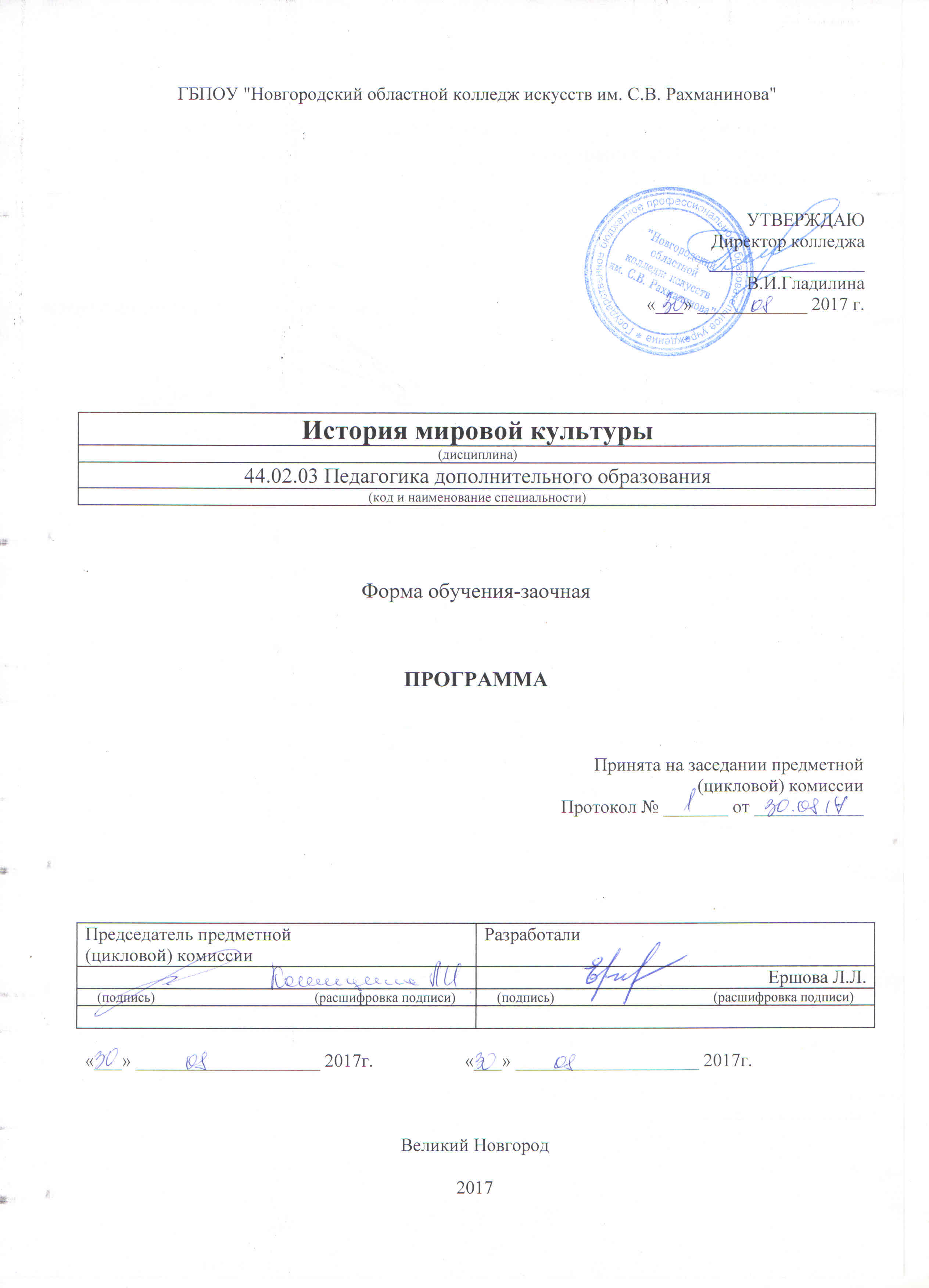 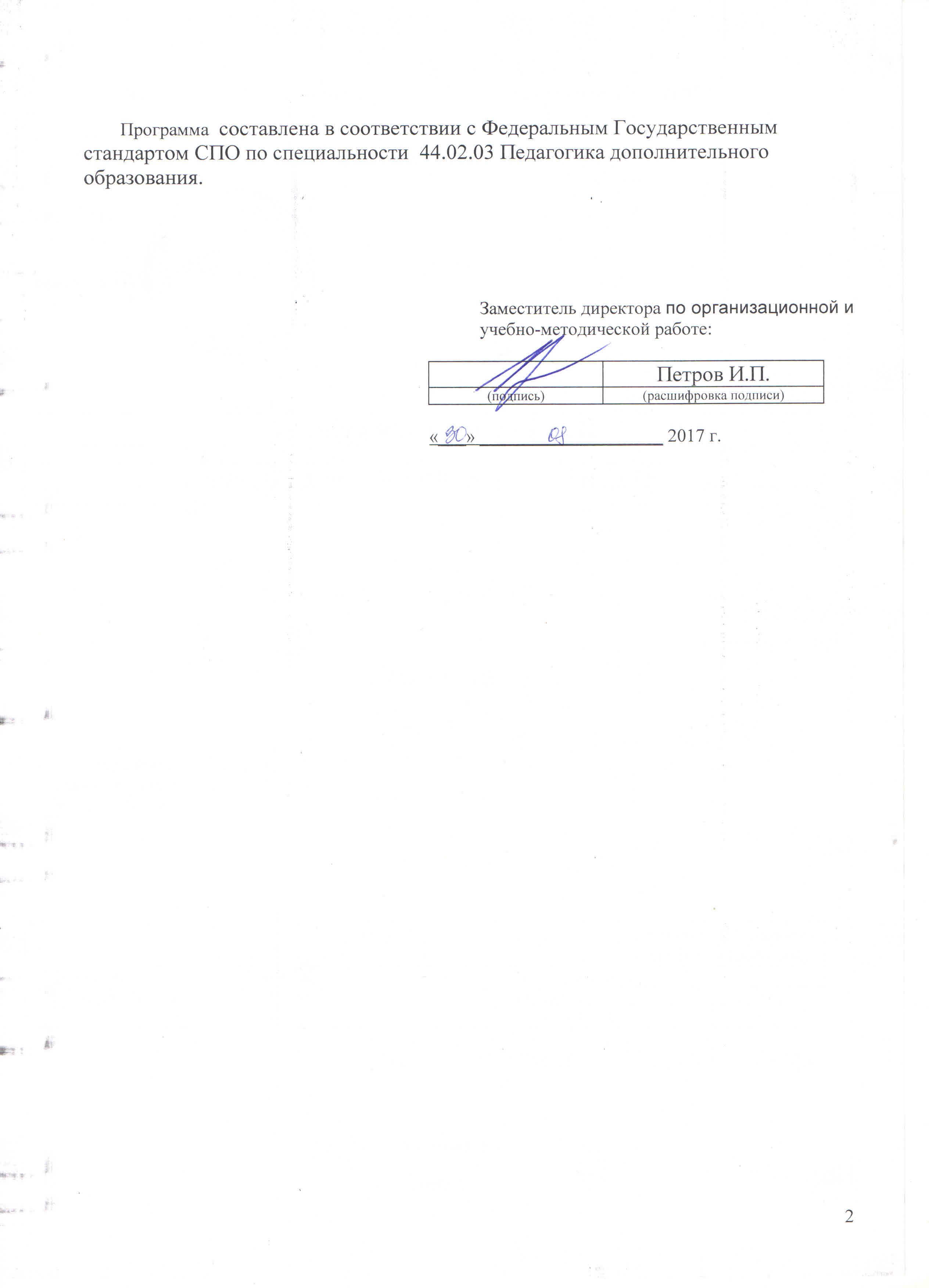 1. Введение       Программа   учебной   дисциплины   «История мировой культуры»   является   частью основной образовательной программы в соответствии с ФГОС по специальности 44.02.03 «Педагогика дополнительного образования» в части освоения основного вида профессиональной деятельности и соответствующих общих и профессиональных компетенций.  44.02.03 Педагогика дополнительного образованияПедагог дополнительного образования в области изобразительной деятельности   должен обладать общими компетенциями, включающими в себя способность:ОК 1. Понимать сущность и социальную значимость своей будущей профессии, проявлять к ней устойчивый интерес.ОК 2. Организовывать собственную деятельность, определять методы решения профессиональных задач, оценивать их эффективность и качество.ОК 3. Оценивать риски и принимать решения в нестандартных ситуациях.ОК 4. Осуществлять поиск, анализ и оценку информации, необходимой для постановки и решения профессиональных задач, профессионального и личностного развития.ОК 5. Использовать информационно-коммуникационные технологии для совершенствования профессиональной деятельности.ОК 6. Работать в коллективе и команде, взаимодействовать с руководством, коллегами и социальными партнерами.ОК 7. Ставить цели, мотивировать деятельность обучающихся (воспитанников), организовывать и контролировать их работу с принятием на себя ответственности за качество образовательного процесса.ОК 8. Самостоятельно определять задачи профессионального и личностного развития, заниматься самообразованием, осознанно планировать повышение квалификации.ОК 9. Осуществлять профессиональную деятельность в условиях обновления ее целей, содержания, смены технологий.ОК 10. Осуществлять профилактику травматизма, обеспечивать охрану жизни и здоровья обучающихся (воспитанников).ОК 11. Строить профессиональную деятельность с соблюдением регулирующих ее правовых норм.Педагог дополнительного образования в области изобразительной деятельности должен обладать профессиональными компетенциями, соответствующими видам деятельности:ПК 1.1. Определять цели и задачи, планировать занятия.ПК 1.2. Организовывать и проводить занятия.ПК 1.4. Оценивать процесс и результаты деятельности занимающихся на занятии и освоения дополнительной образовательной программы.ПК 2.1. Определять цели и задачи, планировать досуговые мероприятия, в том числе конкурсы, олимпиады, соревнования, выставки.ПК 2.2. Организовывать и проводить досуговые мероприятия.ПК 2.4. Анализировать процесс и результаты досуговых мероприятий.ПК 3.2. Создавать в кабинете (мастерской, лаборатории) предметно-развивающую среду.ПК 3.3. Систематизировать и оценивать педагогический опыт и образовательные технологии в области дополнительного образования на основе изучения профессиональной литературы, самоанализа и анализа деятельности других педагогов   Учебная дисциплина «История мировой культуры»  в структуре  основной  профессиональной образовательной программы принадлежит к «профильному» учебному циклу.2. Цель и задачи дисциплиныЦелью  курса является: дать представление об истории человеческой культуры в соответствии с хронологическим принципом изложения, познакомить со спецификой и закономерностями развития различных мировых культур,  ввести студентов в мир художественной культуры,   выработать у них навыки самостоятельного овладения миром ценностей культуры и научить использовать эти знания для совершенствования своей личности и профессионального мастерства. Задачи курса: 1)  ввести учащихся в мир художественной культуры, проследив смену культурных эпох и стилей на протяжении всей истории человечества; изучить общие закономерности культурного развития человечества; освоить неповторимые феномены искусства, созданные разными народами в разные эпохи  на примере конкретных произведений искусства;  показать роль личности «художника» в формировании культуры нации.2)  способствовать формированию у студентов позитивного отношения к необходимости сохранения памятников культуры, к их изучению, эмоционального отношения к пониманию художественных ценностей, необходимости приобщения к мировому культурному наследию;3)  используя формы самостоятельной работы, способствовать развитию у студентов умения  ориентироваться в культурных эпохах и стилях, формировать личную точку зрения на художественные ценности, сравнивать  произведения различных видов искусства.                       3. Требования к уровню освоения содержания курса   В результате изучения дисциплины  студент должен:уметь:        узнавать изученные произведения и соотносить их с определенной эпохой, стилем, направлением;       устанавливать стилевые и сюжетные связи между произведениями разных видов искусств;  пользоваться различными источниками информации о мировой  художественной культуре;       выполнять учебные и творческие задания (доклады, сообщения, рефераты);       использовать приобретенные знания и умения в практической деятельности и повседневной жизни для:                 выбора путей своего культурного развития;                  организации личного и коллективного досуга;                  выражения собственного суждения о произведениях классики и     современного искусства;                  самостоятельного художественного творчества;знать:       формы и типы культур, основные культурно-исторические центры и регионы мира;изученные направления и стили мировой художественной культуры; выдающихся деятелей мировой художественной культуры; шедевры мировой художественной культуры;основные виды и жанры искусства;особенности языка различных видов искусства.4. Объем дисциплины, виды учебной работы Обязательная учебная нагрузка студента – 19 час., время изучения – 1, 2, 3, 4 семестры. Форма итогового контроля – экзамен (2,3 сем.) и курсовая работа.Тематический планСпециальность – 44.02.03 Педагогика дополнительного образования в области изобразительной деятельностиФорма обучения - заочнаяРаспределение учебной нагрузки по семестрам         Специальность:  44.02.03 Педагогика дополнительного образования         Форма обучения - очная5. Содержание дисциплины  и  требования  к  формам  и  содержанию   текущего, промежуточного, итогового контроля     (программный минимум, зачетно-экзаменационные требования).5.1 Содержание дисциплины.        ВВЕДЕНИЕ В ПРЕДМЕТ.Понятие культуры. Культура как предмет исторического исследования. Эволюция этого понятия в истории человечества, Многогранность определений культуры. Культура как результат человеческой деятельности. Материальная и духовная культура. Функции культуры. Культура и цивилизация. История культуры как вид культурологии.              РАЗДЕЛ I. ИСТОРИЯ МИРОВОЙ КУЛЬТУРЫ.Тема 1.1. Культура первобытного общества.Формирование первобытной культуры. Роль археологии и этнографии в изучении первобытной культуры. Периодизация первобытной истории (палеолит, мезолит, неолит). Синкретический характер первобытной культуры. Возникновение религиозных представлений. Религия и мораль. Религия и искусство. Изобразительное искусство и его эволюция. Становление фольклора. Понятие мифа. Зарождение ритуального действа. Музыка. Пантомима. Празднества. Пиктография, узелковое письмо - как первая форма сообщений и их роль в развитии письменности.Культовые сооружения. Культура первобытного общества как начальная стадия развития культуры человечества.Студент должен знать: характерные черты первобытной культуры в основные периоды развития человеческого общества; памятники эпохи палеолита, мезолита, неолита, бронзы.Студент должен уметь: видеть связь между первобытным искусством и процессом формирования духовной жизни человека.Тема 1.2. Древнейшие цивилизации Востока, Центральной иЛатинской Америки.Культура Древнего Египта. Создание централизованного государства в долине реки Нил, Периодизация истории Древнего Египта. Обожествление верховной власти. Пантеон богов. Утверждение бессмертия - основа мировоззрения египтян и их культа. Заупокойный культ. Пирамиды, заупокойные храмы.''Книга мёртвых». Погребальные статуи и маски. Возникновение научных знаний: развитие астрономии, математики, медицины. Школы писцов. Иероглифическая письменность. Жанровое разнообразие литературы. "История Синухета" - шедевр древнеегипетской прозы. Религиозная реформа Аменхотепа IV. Искусство реалистического скульптурного портрета. Ансамбли Карнака и Луксора в Фивах. Пещерные храмы Рамзеса II.Культура Месопотамии. Месопотамия - важнейший центр мировой цивилизации и древней городской культуры. Шумеро-Аккадская культура. Религия и мифология. Клинопись. Литература. "Сказание о Гильгамеше" -выдающийся памятник шумерской культуры. Зиккураты. Глиптика. Развитие научных знаний.Ассиро-Вавилонская культура. Вавилон - центр культурной жизни. Свод законов царя Хаммурапи. Мардук - единый главный бог государства. Создание библиотек. Библиотека Ашшурбанапала. Развитие математики астрономии, медицины, географии, астрологии. Создание словарей, позволяющих изучать языки соседних народов. Дворцовые и храмовые комплексы. Висячие сады Семирамиды.Культура Древней Индии. Становление древнеиндийской цивилизации. Религия. Веды - древнейший памятник индийской религиозной литературы. Строительство городов. Буддизм. Каменное зодчество - ступы, чайтва, стамбхи. Распространение письменности. Санкрит. Эпические произведения - "Махабхарата" и "Рамаяна". Индуизм Пещерный комплекс в Карли. Основные направления в изобразительном искусстве и в скульптуре. Театр. Калидаса-классик древнеиндийской драматургии и лирической поэзии.Культура Древнего Китая. Становление Древнекитайской
цивилизации. Религия и мифология. Культ предков. Иньские гадательные
надписи	древнейший памятник китайской письменности.Градостроительство. Даосизм. Конфуций. "Книга перемен", "Книга песен" -древние памятники китайской литературы. Прикладное искусство. Буддизм. Развитие естественнонаучных знаний. Культ грамотности, образованности. Исторические, прозо-поэтические произведения. Музыкальная палата. Дворцовые комплексы. Ансамбль "Храм неба". Великая китайская стена. Портретная живопись.Культура майя. Мифологические представления, концепция жизни и смерти, религиозные воззрения. Культ Кецалькоатля. Дворцы и храмы. Пирамиды. Скульптура. Иероглифическая письменность. Эпос "Пополь-Вух1 Живопись. Музыка, драматическое искусство. Система летоисчисления, календарь. Достижения в области астрономии, математики, медицины.Культура инков. Возникновение цивилизации. Общественный строй. Религия. Поклонение солнцу. Письменность. Национальный храм в Инти в Кориканге. Золотой сад в Куско. Изобразительное и прикладное искусство. Развитие естественнонаучных знаний.Культура ацтеков. Становление государства ацтеков. Общественное устройство. Религия. Жречество. Обряды жертвоприношения. Дворцы и храмы Теночтитлана. Каменная скульптупа. Письменность, Календарь времени, календарь жизни.Студент должен знать: процесс возникновения древнейших цивилизаций; неравномерность их становления и развития; выдающиеся памятники древних культур.Студент должен уметь: объяснить причины возникновения ранних государств; разбираться в особенностях религиозных верований и их влияния на формирование культуры каждого народа; оценить вклад древнейших цивилизаций в культурную сокровищницу человечества.Тема 1.3. Античная культура.Крито-микенская культура. Монументальные дворцовые комплексы критских правителей. Кносский дворец. Микенские "Львиные ворота", "Толосы". Письменность.Культура Древней Греции. Устное поэтическое творчество. "Одиссея" и "Иллиада", Гомера. Пантеон богов. Сложение системы архитектурных ордеров. Куросы и коры. Вазовая роспись. Алфавитное письмо. Олимпийские игры. Афинская демократия времён Перикла. Система образования. Наука. Основные философские школы и направления: Демокрит, школа Сократа, академия Платона, лицей Аристотеля. Театр. Трагедии Эсхила, Софокла, Еврипида, Расцвет античной комедии - Аристофан, Мирон, Поликлет, Фидий, Скопос, Пракситель, Лисип - выдающиеся скульпторы Древней Греции. Распространение древнегреческого языка, образа жизни, системы воспитания и образования на огромной территории державы Александра Македонского. Мусейон в Александрии -крупнейший научный центр. Выдающиеся учёные эпохи эллинизма. Сооружения научно-практического назначения - морской маяк на острове Форос, башня ветров в Афинах. Менандр и реалистическая бытовая комедия. Портретная скульптура, пейзаж в живописи, бытовые картины, садово-декоративная скульптура.Культура Древнего Рима. Возникновение Рима. Влияние италийской, этрусской, греческой культуры на культуру Древнего Рима. Периодизация истории Древнего Рима Религия и мифология. Патриотизм как основа римской идеологии и системы ценностей. Римское право. Риторика. Литература. историография. Храмовое строительство - периптер, ротонда. Арки, аркады, акведуки. Триумфальные арки, форум Трояна. Термы. Колизей. Пантеон. Возникновение христианства. Базилики, катакомбы, культовые здания центрического типа. Христианская живопись и литература. Роль христианства в разрушении античной культуры.           Студент должен знать: исторические предпосылки и главные черты античного типа культуры; особенности развития художественной культуры; наиболее известные памятники; имена выдающихся деятелей.         Студент должен уметь: объяснить влияние античной культуры на последующее культурное развитие человечества.Тема 1.4 Культура Византии.                    Византия как важнейший центр высочайшей культуры средневековой Европы. Основные этапы развития византийской культуры. Христианство в Византийской империи. Традиция как важнейшая черта византийской культуры. Образование и его социальная значимость. Сохранение традиций античной образованности. Развитие науки. Философия и теология. Усиление императорской власти. Идея союза христианской церкви и христианской империи, Литература: агиография, гимнография, церковно-полемическая литература. Византийская эстетика. Мозаики, фрески, миниатюры. Иконография. Базилика и крестово-купольные храмы. Храм Св.Софии в Константинополе. Церковная музыка.                  Студент должен знать: основные особенности формирования византийской культуры; художественную систему Византии; наиболее выдающиеся памятники архитектуры, литературы и искусства.                   Студент должен уметь: видеть роль христианства в формировании византийской культуры; понимать значение византийской культуры и её воздействие на культуру Запада и Востока.Тема 1.5. Культура европейского Средневековья.                 Пути становления феодальной культуры и её главные особенности. Основные этапы развития культуры в эпоху Средневековья. Особенности мышления человека в период средневековья. Религия как главный компонент средневекового общества. Ереси, инквизиция. Монашество. Рыцарство как социально-культурный феномен эпохи. Схоластика - средневековая философия. Суммы Августина Аврелия и Фомы Аквинского. Античность в средневековой культуре. Семь свободных искусств. Появление университетов. Наука. Начало книгопечатания. Алхимия, астрономия, магия.                     Система видов и жанров средневекового искусства. Канон, аллегория - важнейшие средства выразительности искусства. Жития святых и видения - ведущие литературные жанры раннего средневековья. Героический эпос. Рыцарская литература: куртуазная лирика, романы. Городская литература: фаблио, баллады. Трубадуры, труверы, минезингеры. Певческие школы. Праздники и карнавалы. Архитектура и живопись. Романский стиль. Храм, монастырь, рыцарский замок - главные типы архитектурных сооружений. Готический стиль.  Строительство кафедральных соборов, ратуш. Круглая скульптура. Расцвет книжной миниатюры.                   Студент должен знать: истоки культуры средневековья; роль христианства как всеобъемлющей идеологической формы; особенности романского и готического стиля, их проявление в различных видах искусства на примере сохранившихся памятников.              Студент должен уметь: объяснить причины внутренней дифференциации средневековой культуры; оценить роль монастырей в жизни средневековой Европы; назвать характерные признаки стилей; понимать место средневековья в формировании единой европейской культуры и в развитии мирового историко-культурного процесса.Тема 1.6. Культура эпохи Возрождения.                  Исторические предпосылки возникновения культуры Возрождения. Перемены в духовной жизни общества. Гуманистичность мировоззрения. Соединение нового прочтения античности с новым прочтением христианства. Культура Возрождения - культура свободных городов. Эстетический и этический идеал Возрождения - образ универсального человека, создающего самого себя.                  Развитие наук - Коперник, Парацельс, Джордано Бруно, Мигель Сервет.
Неоплатонизм - Н.Макиавелли, Т.Мор, Кампанелла. Итальянское
Возрождение. Флоренция как важнейший центр гуманистического
движения. А.Данте, Ф.Петрарка, Д.Боккаччо - выдающиеся поэты
Возрождения, создатели итальянского литературного языка. Сандр Боттичелли, Филиппо Брунеллески, Леонардо да Винчи, Рафаэль. Микеланджело, Тициан - титаны эпохи Возрождения. Становление светской музыки. Развитие театра.               Северное Возрождение. Эразм Роттердамский - гуманист и просветитель. Ян Ван Эйк - основоположник нидерландской школы живописи. Творчество Босха, Брейгеля. Немецкое Возрождение. Творчество А,Дюрера, Грюневальда, Ганса Гольбейна Младшего, Лукаса Кранаха Старшего.                  Искусство Возрождения в Испании. Эль Греко. Возрождение во Франции, Жан Фуке. Литература: Мигель де Сервантес. Лопе де Вега. Франсуа Рабле, Шекспир.            Эпоха Возрождения - начало дифференциации культур.                   Студент должен знать: характерные черты эпохи Возрождения; основные этапы ренессансной культуры; выдающихся деятелей и их произведения.               Студент должен уметь: объяснить причины изменения мировоззрения в эпоху Возрождения; разбираться в особенностях развития различных видов искусства и литературы; разбираться в особенностях художественной культуры Возрождения отдельных стран Европы.Тема 1.7. Западноевропейская культура XVII века.                 Начало нового этапа в истории Западной Европы. Становление капиталистического способа производства и его влияние на развитие культуры. Утверждение реалистического мировоззрения. Ф.Бэкон. Т.Гоббс, Б.Спиноза, Д.Локк. Деизм в религии. Наука: Г.Галлилей, И.Кеплер, И.Ньютон.                  Усиление интереса к конкретной личности, к характеру человека. Портретная живопись. Пейзажное искусство. Развитие бытового, исторического, анималистического жанров. Натюрморт. Обогащение творческого метода и языка искусства. Барокко, Классицизм. Появление реалистических тенденций. Формирование национальных школ в искусстве (Караваджо, Веласкес, Рубенс, Рембрандт).                 Музыкальная культура. Литература Классицизма. Архитектурные ансамбли.                Студент должен знать: социально-культурные особенности эпохи; тенденции развития европейской культуры XVII века; стилевое разнообразие в искусстве; знать имена деятелей культуры и их произведения.                Студент должен уметь: различать художественные стили; объяснить жанровое разнообразие; узнавать произведения великих мастеров; назвать основные тенденции в развитии театра и музыкальной культуры.Тема 1.8. Культура эпохи Просвещения.               Социально-экономические предпосылки эпохи Просвещения. Просвещение - время безграничной веры в человеческий разум, в возможности перестроить общество на разумных началах. Французские философы просветители -Вольтер, Монтескье, Жан-Жак Руссо, Дидро. "Великая энциклопедия" - кодекс французского Просвещения. Просветительский реализм в литературе - Дефо, Свифт. Теория эстетического воспитания Шиллера. Иоганн Вольфганг Гёте. "Веймарский классицизм". Эстетические принципы просветительского реализма в творчестве Лессинга. Новые художественные стили в европейском искусстве. Антуан Ватто -основоположник рококо в живописи. Сентиментализм. Черты реализма в живописи У.Хогарта, Д.Рейнолдса. Расцвет музыки как самостоятельного вида искусства. Появление новых музыкальных форм - фуга, симфония, соната. Публичные концерты - новая форма музыкальной жизни. Творчество В.Моцарта, И.Гайдна. Л.Бетховена.    Эпоха Просвещения и формирование национальной американской культуры.                  Влияние европейского Просвещения на развитие культуры в России.                     Студент должен знать: причины формирования нового типа культуры; отличительные черты культуры европейского Просвещения; художественные стили и их особенности; памятники культуры и их создателей.                     Студент должен уметь: отличать произведения различных стилей; объяснить влияние рационалистического мышления на формирование художественного самосознания культуры.Тема 1.9. Культура XIX века.Важнейшие политические события в социально-культурном аспекте. Промышленная революция в Европе. Расцвет естествознания. Создание системы наук. Идеализация средневековья и его культуры - В.Скотт. Особенности развития архитектуры и скульптуры. Музеи. Выставочные залы. Основные направления в художественной культуре Европы и Америки (романтизм, критический реализм, натурализм, импрессионизм, постимпрессионизм и др.).Выдающиеся представители различных школ и направлений: Байрон, Гюго, Мицкевич, Эдгар По, Гейне, Берлиоз, Шопен, Вебер, Шуман, Лист, Вагнер, Делакруа. Милле, Курбе и др.           Студент должен знать: причины перехода от традиционной  цивилизации к индустриальному обществу; многообразие направлений в развитии философии, науки и искусства; великих писателей, музыкантов, художников, творчество которых во многом определило дальнейшие пути развития мировой культуры.  Студент должен уметь: объяснить процесс модернизации, происходящий в Европе; охарактеризовать художественные стили, школы и направления на примере произведений выдающихся мастеров.Тема 1.10. Культура XX века.Основные социокультурные характеристики эпохи. Исключительная роль науки в системе культуры XX века - Мария Кюри, Фрейд, Эйнштейн, Маркони, братья Райт и др. Технические достижения в искусстве. Средства массовой информации. Художественные стили и направления (фовизм, сюрреализм, экспрессионизм, кубизм, футуризм, абстракционизм, поп-арт). Наивное искусство. Массовая и элитарная культура. Молодёжные субкультуры.Парадоксы и противоречия в культуре XX века.          Студент должен знать: тенденции доминирующие в развитии культуры XX века; причины появления модернизма и его проявления в различных видах искусства; сущность постмодерна и его характерные черты.Студент должен уметь: видеть причины глубоких изменений в культурной жизни общества в XX веке; объяснить возникновение новых форм отражения мира, противопоставленных гармоническим формам классическогоискусства.РАЗДЕЛ 2. ИСТОРИЯ ОТЕЧЕСТВЕННОЙ КУЛЬТУРЫ.Тема 2.1. Характерные черты отечественной культуры.Органическая связь с православием; сохранение многих элементов языческой культуры; формирование отечественной культуры на особом социо-этно-культурном пространстве, принадлежащем к Европе и Азии; давние традиции милосердия; народность отечественной культуры; развитие отечественной культуры рывками.Способность отечественной культуры сохранять свои характерные черты даже после великих потрясений - как одно из подтверждений её мощи и потенциальных возможностей.Студент должен знать: духовные основы и ценности древнерусской культуры.Студент должен уметь: объяснить роль языческого и византийского фактора в становлении древнерусской культуры.Тема 2.2. Культура языческой Руси.Культурные традиции восточных славян - истоки и основа древнерусской культуры. Языческий пантеон и его иерархия в разные периоды, соотношение культов природы и предков. Причины и факторы, определившие многовековую живучесть языческих культурных традиций - в обрядовой стороне православных праздников, в живописи, архитектуре, литературе музыке, мироощущении людей.           Студент должен знать: месторазвитие восточных славян и его роль в формировании древнерусской культуры; функции богов; памятники.          Студент должен уметь: объяснить восточнославянскую картину мира.Тема 23. Культура Киевской Руси.         Значение христианизации для становления государственности Руси и её художественной культуры. Влияние византийской культуры на культуру восточных славян. Развитие городов и расцвет ремёсел. Развитие письменности на Руси. Летописание. "Слово о полку Игореве" - шедевр древнерусской литературы. Деревянное и каменное зодчество. Иконопись. Прикладное искусство.         Студент должен знать: дату крещения Руси; художественное своеобразие культуры Киевской Руси; памятники литературы, архитектуры и искусства.  Студент должен уметь: объяснить особенности двойственной природы религиозной веры на Руси и как это отразилось на развитии художественной культуры.Тема 2.4. Локальные особенности развития культуры в разных русских землях (XII -XIII в.в.).       Черты общности и целостности древнерусской культуры, проявлявшиеся в экстремальной ситуации раздробленности и татаро-монгольского ига.      Культура Великого Новгорода и Владимиро-Суздальской земли.    Отражение татаро-монгольского нашествия в устном народном творчестве. Сказание о битве на Калке, о разорении Рязани Батыем, о Невской битве, Ледовом побоище и других событиях.        Студент должен знать: особенности локальных культур; виды и жанры древнерусского искусства; памятники архитектуры, литературы и искусства.        Студент должен уметь: объяснить причины раздробленности; видеть отличия различных художественных школ.Тема 2.5. Русское Предвозрождение (ХIУ-ХУ в.в.).   Характеристика сущности русского Предвозрождения. Сергий Радонежский и развитие русского монашества. "Золотой век" русской иконописи. Строительство белокаменной Москвы и превращение её в художественный центр Руси. Расцвет зодчества в Новгороде и Пскове.   Куликовская битва и её отражение в литературно-художественных памятниках "Задонщина" и "Сказание о Мамаевом побоище".   Расцвет книжного дела; книгописные мастерские и библиотеки при монастырях.                Студент должен знать: значение термина «предвозрожденние»; исторические и идеологические предпосылки к обновлению русской культуры; имена крупнейших деятелей эпохи; памятники.        Студент должен уметь: видеть пути формирования общерусской культуры; объяснить роль Москвы и других городов в этом процессе.Тема 2.6. Русская культура XVI века.           Завершение формирования великорусской народности. Объединение местных культур. Возникновение книгопечатания. Светская публицистика. Еретические движения как культурно - историческое явление. Возникновение шатрового стиля - наивысшее достижение русской архитектуры XVI века. Тенденции развития живописи в XVI веке: расширение круга тем, интерес к темам всемирной и русской истории, становление жанра исторического портрета.        Студент должен знать: процессы сложения русского централизованного государства; памятники культуры и искусства.          Студент должен уметь: раскрыть характерные черты русской культуры XVI века; объяснить особенности развития архитектуры и искусства.Тема 2.7. Русская культура XVII века.           Главное содержание культурно-исторического процесса в XVII веке -начавшееся разрушение средневекового мировоззрения, обмирщение культуры. Развитие грамотности и просвещения. Выпуск книг светского содержания. Просветительская деятельность Симеона Полоцкого. Славяно-греко-латинская академия - первое в России высшее учебное заведение. Развитие научных знаний. Великий раскол и его воздействие на отечественную культуру. Появление светских жанров в литературе. Усиление светских мотивов в архитектуре и живописи.        Студент должен знать: причины социально-культурных перемен в русском обществе; значение термина «секуляризация культуры»; особенности художественной культуры; памятники.        Студент должен уметь: назвать факторы, определяющие условия развития русской культуры XVII века; видеть новые черты в архитектуре, литературе и искусстве.Тема 2.8 Петровские преобразования и отечественная культура. Развитие национальной культуры - основное содержание историко-культурного процесса в XVIII веке в России. Объективная необходимость петровских преобразований в области культуры. Становление профессионального образования и светской школы. Регламентация места церкви в жизни общества. Отражение новых тенденций и процессов общественной жизни в литеретуре и искусстве. Создание Академии наук. Строительство Петербурга. Портрет - ведущий жанр в искусстве. Появление гравюры.       Студент должен знать: цели и задачи реформ; коренные преобразования во всех сферах духовной жизни; признаки стиля «барокко»; имена деятелей эпохи и их творения. Студент должен уметь: объяснить значение петровских преобразований для русской культуры; видеть разницу между искусством средневековья и искусством нового времени.Тема 2.9. Русская культура XVIII века.         Отечественная культура в период утверждения "просвещённого абсолютизма". Система образования. Создание сети закрытых сословных учебных заведений. Открытие Университета, Академии художеств. Появление публичных библиотек. Создание Российской Академии. Деятельность Е.Р. Дашковой. Деятельность М.В.Ломоносова.          Классицизм - господствующее направление в художественной культуре 2-ой пол.ХУШ века. Литература. Деятельность В.К.Тредиаковского, А.П.Сумарокова. Д.И.Фонвизина, Г.И. Державина, Н.М.Карамзина. А.Н.Радищева.         Театральная культура. Деятельность первого в России государственного театра. Ф.Г.Волков. Крепостные театры.         Музыка.   Формирование   композиторской   школы.   Изобразительное искусство Складывание системы жанров в академической живописи. Архитектура классицизма.         Студент должен знать: особенности сложной общественной жизни в её развитии и многообразии вариантов и форм, жанров и направлений; стили; имена деятелей культуры и искусства, их творчество.Студент должен уметь: объяснить процесс «обмирщения» русской культуры на примерах художественных произведений; видеть признаки сближения русской культуры с западной.  Тема 2.10. Русская культура XIX века.        Творчество А.С.Пушкина как высшее выражение подъёма культуры в конце XVIII - первой половины XIX века. Грани творчества национального гения. А.С. Пушкин - ярчайший выразитель русского национального духа. Преломление характерных черт отечественной культуры в личности и творчестве Н.В.Гоголя, В.Г.Белинского. Ф.М.Достоевского, И.С.Тургенева, А. Н.Островского.        Утверждение «реалистического» метода как основного в русской художественной культуре.         Композиторы "Могучей кучки". Частная опера С.И.Мамонтова. Художники - передвижники.   Повышение роли театра в духовной жизни русского общества.        Студент должен знать: особенности формирования русской национальной культуры; основные художественные направления; выдающихся деятелей культуры и искусства; творческое наследие.  Студент должен уметь: видеть характерные черты русского романтизма; объяснить принципы критического реализма.Тема 2.11."Серебряный век" русской культуры.         Общая характеристика "культурного ренессанса" в России на рубеже XIX - XX в.в. Достижения русской литературы. Расцвет отечественной науки и искусства. Наступление качественно нового этапа в развитии периодической печати и книгоиздательства, музейного и библиотечного дела. "Золотой век" русского меценатства.         Направления   в   развитии   русской   литературы   рубежного   времени: реализм,   неоромантизм,   символизм,   акмеизм,   футуризм,    "крестьянские поэты".  Реформа оперного и драматического театров. Русский балет. "Русские сезоны".       Создание художественного фонда в России: Третьяковская галерея. Музей изящных искусств, Русский музей, Эрмитаж, Театральный музей А.А.Бахрушина.Модернизм в художественной культуре.       Студент должен знать: понятие «Серебряный век»; процессы обновления разнообразных видов и жанров художественного творчества; имена деятелей искусства и их произведения. Студент должен уметь: дать характеристику модернизма, символизма, акмеизма, футуризма; русского авангарда, объединения «Мир искусства».Тема 2.12. Становление советской культуры (1917 - 20-е годы).        Отношение советской власти к культуре и культурному наследию. Пролеткульт, гонения на интеллигенцию, судьба дворцов, усадеб, музеев и библиотек. Попытки сохранения культурного достояния.        Итоги "культурной революции" первых лет советской власти: борьба с неграмотностью, отделение церкви от государства и школы, создание единой трудовой школы, распространение высшего и среднего образования, формирование новой интеллигенции, формирование авторитетных научных школ.  Студент должен знать: комплекс мероприятий, проведённых советской властью в области культуры и их результаты; имена деятелей культуры.        Студент должен уметь: объяснить сложность и противоречивость культурных преобразований советского государства.Тема 2.13. Отечественная культура 30 - 50-ых годов XX века.         Состояние отечественной культуры в 30-50-ые годы в условиях тоталитарного режима. Объективные достижения развития культуры в 30-50-ых годах: ликвидация неграмотности, введение всеобщего среднего образования, успехи в области физики, биологии, физиологии, авиации, космонавтики. Доминирующие тенденции развития культуры: крайняя политизация и идеологизация образования, науки, литературы и искусства; ужесточение государственного контроля и регламентации во всех областях духовной жизни.          Студент должен знать: особенности культурного развития в условиях тоталитарного режима; понятие «социалистический реализм»; «нейтральный» стиль; концепцию двухпоточности искусства; деятелей культуры; выдающиеся произведения искусства.        Студент должен уметь: оценить истинный вклад в развитие советской культуры представителей разных национальностей и разных идеологических убеждений.Тема 2.14. Хрущёвская "оттепель" и отечественная культура.  Начало демократизации общественной жизни в 60-ые годы XX века. Отражение "оттепели" в литературе и искусстве: А.Солженицын, Е.Евтушенко. А.Вознесенский. Б.Ахмадулина, Д.Гранин. Ю.Бондарев; театры -"Современник", "На Таганке": становление авторской песни (Б.Окуджава, Ю.Визбор, А.Галич, В.Высоцкий); утверждение в литературе В.Шукшина, В.Солоухина, В.Распутина, А.Вампилова.        Реставрация административно-командной системы в конце 60-70-ых годов. Восстановление контроля над культурой. Процессы над инакомыслящими (Бродский, Даниэль, Синявский). Общественная позиция А.Д.Сахарова. Театр "На Таганке" как один из центров оппозиции режиму. Авангардные направления в музыке, живописи, скульптуре.       Студент должен знать: понятия «хрущёвская оттепель», «поэтический бум», «альтернативная культура», «деревенская проза», «андеграунд»; деятелей культуры и искусства.        Студент должен уметь: объяснить причины подъёма науки и культуры, причины диссидентства.Тема 2.15 Культура «Русского Зарубежья».    "Русское Зарубежье" - особое культурно-историческое явление, охватывающее всех выходцев из России, укоренившихся в зарубежных странах, но не растворившихся в другой культурной среде, сохранивших свой язык, культурные и бытовые традиции, обычаи. В культуре Русского Зарубежья отразился весь сложный и противоречивый спектр идей и настроений существовавших в России и выражавшихся в философии и психологии, в понимании проблем образования и воспитания, в искусстве религиозных и нравственных исканиях.          Деятельность выдающихся русских эмигрантов обогатила литературу, искусство и многие отрасли науки. Всё это даёт основание говорить о том, что русская культура в эмиграции внесла существенный вклад во всю мировую культуру XX века. Студент должен знать: причины эмиграции; виды культурной деятельности русского зарубежья; крупнейшие имена и труды соотечественников.     Студент должен уметь: объяснить, в чём заключается уникальность культуры русского зарубежья.5.2.Требования к формам и содержанию текущего, промежуточного, итогового контроля.1.Спецификация практических занятий по учебной дисциплине «История мировой культуры».       Практическое занятие в форме семинара является вариантом контроля качества освоения учащимися  вышеназванной дисциплины.  Назначение семинара: углубить  систематизировать и закрепить теоретические знания, полученные студентом на  лекции или в процессе самостоятельной работы над определённой темой. Семинар – практическое занятие, проводимое преподавателем с учебной группой, на  котором предполагается активное участие каждого обучаемого.       Оценка качества ответа студентов может быть оформлена в виде следующей таблицы, заполняемой преподавателем в ходе занятия:Практическое занятие №1.План    семинарского    занятия Каковы общие тенденции развития художественной культуры великих     цивилизаций Ближнего Востока? В чем особенности художественной культуры Древнего Египта? В чем своеобразие художественной культуры Месопотамии?Рекомендуемая    литератураАфанасьева В., Луковнин В., Померанцева Я. Малая история искусств. Искусство Древнего Востока.М.,  1976.Искусство Древнего Востока. Памятники мирового искусства. М.,1968. История зарубежного искусства. /Под ред. М.Т. Кузьминой, Н.Л. Мальцевой./. М, 1984. История Древнего Востока. /Под ред. В.И. Кузищева/. М., 1988. История Древнего мира. Ранняя древность. Кн. I, M., 1989. Херам К. Боги, гробницы, ученые/Пер, с нем. М.,  1994. Культура Древнего Египта. М.,  1975.Любимов Л. Искусство Древнего мира. Книга для чтения. М., 1980.Матье М.Э. Искусство Древнего Египта. Очерки истории и теории  изобразительных искусств. М., 1958. Практическое занятие №2.План    семинарского    занятия Исторические особенности формирования Византийской империи и их влияние на культуру. Христианство как доминанта культуры Византии. Художественная система Византии. Архитектура, изобразительное    искусство, музыка и театр, литература.Рекомендуемая    литератураБычков В,В. Малая история византийской эстетики. М., 1994. Византийская литература. М., 1974. Культура Византии: В 3 т. М., 1984—1991. Лазарев В.Н. История византийской живописи. М., 1986. Малая история искусства. М., 1975.    Цвейг Стефан. Завоевание Византии. Собр. соч. М., 1996. Т. 2. Власов    Власов В.Г. Византийское и древнерусское искусство. Словарь терминов. М., 2003.Практическое занятие №3.План    семинарского    занятияВозрождение как общеевропейский культурный феномен.Итальянское Возрождение.Особенности художественной культуры отдельных стран Европы.Титаны и шедевры эпохи Возрождения.Рекомендуемая    литератураАлпатов М.В. Художественные проблемы итальянского Возрождения. М.,1971.Бартенев И.Л., Батажкова В.Н. Очерки истории архитектурных стилей. М.,  1993.Баткин Л.М. Итальянское Возрождение в поисках индивидуальности. М., 1989.Гриненко Г.В. Хрестоматия по истории мировой культуры. М., 1999.Ильина Т.В. История искусств. Западноевропейское искусство. М., 1993.История искусства зарубежных стран: Средние века и Возрождение./Под ред. Ц.Г. Нессельштраус/. М, 1982.История культуры стран Западной Европы в эпоху Возрождения./Под ред. Л.М. Брагиной/. М., 2001.Леонардо да Винчи. Микеланджело. Рафаэль. Рембрандт. Биографические очерки/Авт. вступ. ст. Л .А. Аннинский. М., 1993.Лосев А.Ф. Эстетика Возрождения. М., 1978.Любимов Л.Д. Искусство Западной Европы: Средние века. Возрождение в Италии. М., 1996.Муратов П.П. Образы Италии. М., 1994.Уоллэйс Р. Мир Леонардо.  1452—1519. М., 1997.Фукс Э. Иллюстрированная история нравов: эпоха Ренессанса. М.,  1993.Практическое занятие № 4.План    семинарского    занятияХарактеристика системы культурных ценностей на рубеже XIX—XX  веков. Соотношение «традиции» и «новаторства» в культуре переходного периода. Художественная культура в условиях кардинального изменения «картины
          мира». Особенности художественного сознания и творчества.  Новое понимание человека в художественной культуре конца XIX—    начала XX века. Приоритеты и ценности в начале XX века. Новые виды искусства и новаторство в традиционных видах   искусства рубежа XIX—XX веков.        Рекомендуемая    литератураВислова А.В. На грани игры и жизни (Игра и театральность в художественной жизни России «серебряного века»)//Вопросы философии,  1997. № 12. Гидион 3. Пространство, время, архитектура. М.,  1977. Горюнов B.C.,  Тубли М.П. Архитектура эпохи модерна. СПб.,  1992.Козловски П. Трагедия модерна. Миф и эпос XX века у Эрнста Юнгера//Вопро-сы философии,  1997. № 12.Ильина Т.В. История искусств. Западноевропейское искусство. М., 1993. Гл. «Искусство XX века».Ильина Т.В. История искусств. Русское и советское искусство. М., 1989. Гл. «Русское искусство конца XIX— начала XX века».На грани тысячелетий: мир и человек в искусстве XX в. М.,  1992.Сумерки богов/Сост. и общ. ред. АЛ. Яковлева. М., 1989.Чередниченко Т.В. Музыка в истории культуры. М.,1994.Рабинович B.C. Западная литература. История духовных исканий. М., 1994.Турчин B.C. По лабиринтам авангарда. М.,  1993.Эстетика. Словарь. М., 1989.Практическое занятие №5.Примерный план    семинарских    занятийТема: I. Культура Древней РусиОсобенности культурно-исторического развития дохристианской Руси.Художественное своеобразие культуры Древней Киевской Руси.Искусство Древней Киевской Руси.Особенности культурного развития Владимиро-Суздальского княжества.
Тема: II, Культура Московской РусиОсобенности Новгородской и Псковской культуры.Московская Русь — центр культуры XIV—XVI вв.Особенности развития искусства Руси в период XIV—XVI вв.Развитие культуры и искусства в XVII в.Рекомендуемая    литератураАрхитектура гражданских и промышленных зданий: Учебник для вузов: В 5 т./ЦНИИ теории и истории архитектуры, Моск. инж. строит, ин-т им. В.В. Куйбышева. М.,  1984. Т.  1. Гуляницкий Н.Ф. История архитектуры.Асеев Б.Н. Русский драматический театр от его истоков до конца XVIII века. Учебник для студентов театровед, фак-тов театр, ин-тов. 2-е изд., перераб. и доп. М, 1977.История Москвы: Краткий очерк. 3-е изд., исправл. и дополн./Отв. ред. С.С.Хромов. М., 1978.История русского искусства: Учебник/Под ред. И.А. Бартенева, Р.И. Власовой. 3-е изд., перераб. и доп. М., 1987.РапацкаяЛ.А. Русская художественная культура: Учеб. пособие. М., 1998.Сапронов П.А. Культурология: Курс лекций по теории и истории культуры. СПб., 1998.Хрестоматия по культурологии: Учеб. пособие/Составители Д.А. Лалетин, И.Т. Пархоменко, А.А. Радугин. Отв. редактор А.А. Радугин. М.,  1998.Шевченко С.А. История России: Пособие для поступающих в вузы. Волгоград, 1998.История русской культуры IX—XX вв./Под ред. Л.В. Кошман. М., 2003.Практическое занятие №6.План    семинарского    занятияОсобенности культурного развития России в конце XIX— начале XX века.Новаторские течения в русской художественной культуре Серебряного века.Рекомендуемая    литератураБердяев И.И. Истоки и смысл русского коммунизма. М., 1990. Брюсов В.Я. Смысл современной поэзии//Избр. соч. М., 1955. Березовая Л.Г., Берлякова ЕЛ. История русской культуры: В 2 ч. Ч. 2. М., 2002. Ильина Т.В. История искусств: Отечественное искусство. М., 1994. История русской культуры IX—XX вв./Под ред. Л.В. Кошман. М., 2002.Русский модерн. М., 1995.Сарабьянов Д.В. История русского искусства конца XIX— начала XX века. М 1993.Стернин Г.Ю. Художественная жизнь России на рубеже XIX—XX веков. М., 19070.  Стернин Г.Ю. Художественная жизнь России начала XX века. М., 1976.Чуковский К. И. Люди и книги. М., 1960.Энтелис Л. Силуэты композиторов XX века. М., 1975.2.Спецификация итоговой формы контроля  по учебной дисциплине «История мировой культуры».      В соответствии с требованиями Государственного образовательного стандарта  СПО по специальности  СКД и НХТ формой итогового контроля качества изучения вышеназванной дисциплины является экзамен и курсовая работа. В рабочем учебном плане весь объём изучаемого материала в количестве 216 часов распределён на два курса обучения.В  I семестре  учащиеся выполняют домашнюю контрольную работу и классную контрольную работу в объёме  49 часов, во II семестре – экзамен в объёме 107 часов, в III семестре выполняют домашнюю контрольную работу и экзамен в объёме 60 часов, а в IV семестре защищают курсовую работу.Контрольные работы и экзамены  проводятся по вопросам, которые разрабатываются преподавателем и рассматриваются на предметной (цикловой) комиссии.  Вопросы  формулируются таким образом, что ответы на них должны продемонстрировать следующие познания учащихся  в области культур различных народов и эпох:          - исторические предпосылки и главные черты определённого типа культуры;         - особенности развития художественной культуры;          - наиболее известные памятники и имена выдающихся деятелей конкретной эпохи.  Критериями оценки ответа студента являются:        - полнота и конкретность ответа;        - последовательность и логика изложения;        - иллюстрация ответов историческими примерами;        - культура речи.Вопросы (примерные) к контрольным урокам и экзаменам по курсу «Мировая художественная культура»1 семестр1. Природа и сущность художественной культуры.2. Oсобенности  художественной культуры в первобытную эпоху.3.Историко-культурные особенности Древней Месопотамии и  важнейшие характеристики ее культуры.4Литература и искусство Месопотамии и ее связь с религией.5.Основные этапы развития древнеегипетской художественной культуры.6. Религия и искусство Древнего Египта.7. Художественная культура доарийской Индии.8.Художественная культура Древней Индии. 9.Религии Индии и их влияние на культуру.10.Становление художественной культуры Китая.11.Единство каллиграфии, живописи и поэзии в китайском искусстве.12. Общая характеристика древнегреческой художественной культуры.13. Крито-микенский этап художественной культуры Древней Греции.14. Художественная культура гомеровской Греции и периода архаики.15. Художественная культура классической Греции.16. Художественная культура эпохи эллинизма.17. Древнегреческая литература.18. Греческий театр.19. Истоки и особенности древнеримской художественной культуры.20.Сравнительный анализ древнегреческой и древнеримской художественных культур.21. Художественная культура Рима периода республики.22. Художественная культура Рима периода империи.23. Архитектура и скульптура Древнего Рима.24. Литература Древнего Рима.2 семестр1. Особенности и периодизация византийской художественной культуры.2. Раннехристианская  художественная культура Византии.3. Культура Македонского Возрождения в Византии.4. Художественная культура эпохи Палеологов в Византии.5.Исторические условия формирования художественной культуры европейского Средневековья.6. Рыцарская художественная культура европейского Средневековья. 7. Городская художественная культура европейского Средневековья.8. Романский и готический стили европейского искусства.Средневековая литература.10.Социокультурные основы эпохи Возрождения и особенности художественной культуры этого периода.11. Художественная культура итальянского Возрождения.12. Проторенессанс (Данте , Петрарка, Боккаччо, Джотто).13. Раннее Возрождение (Брунеллески, Донателло, Мазаччо).14. Высокое Возрождение (Рафаэль , Леонардо да Винчи, Микеланджело).15 Венецианская школа16. Культура и искусство Позднего Возрождения.17. Возрождение в Испании.18. Возрождение во Франции.19. Протестантская культура Германии.Общая характеристика культуры Нового времени, XVII век.21. XVII столетие – век искусства. Основные тенденции. 22. Идеи Просвещения и их влияние на художественную культуру.23. Барокко, его характерные черты, идеалы и изобразительные средства. 24. Классицизм, его художественный канон и идеалы.25. Рококо, его характерный черты и особенности.26. Сентиментализм как художественный стиль.27. Индустриальное общество XIX в. и его влияние на художественную культуру.28. Романтизм как художественное направление.29. Критический реализм XIX в. в художественной культуре. 30. Поиски художественного стиля в конце XIX в. (импрессионизм, символизм, декаданс).31. Кризис культуры XX в. и его влияние на художественную культуру.32. Европейский модернизм в художественной культуре. 33. Европейская живопись XX столетия. 34. Европейская архитектура XX в. 35. Кино, музыка, театр в художественной культуре XX в. 36. Литература XX в. 37. Постмодернизм и его влияние на художественную культуру.3 семестр1. Художественная культура языческой Руси.2. Художественная культура Киевской Руси.3. Художественная культура периода феодальной раздробленности на Руси.4 .Типологические особенности древнерусской художественной культуры.5. Художественная культура периода монголо-татарского нашествия.6. Художественная культура Руси XVI столетия.7. Художественная культура Руси XVII.8. Литература Древней Руси.9. Архитектура, живопись и музыка Древней Руси.10.Влияние Петровских реформ на художественную культуру России.11.Барокко в России.12.Классицизм в русской культуре.13.Архитектура и скульптура в русском искусстве XVIII в.14.Литература XVIII в. в России.15.Художественная культура первой половины XIX в. в России.16.Художественная культура второй половины XIX в. в России.17.Русская литература XIX в.18.Архитектура и скульптура XIX в. в России.19.Русская музыка XIX в.20.Русская живопись XIX в.21.Художественная культура Серебряного века в России.22.Русский модернизм в художественной культуре. 23. Становление советской культуры (1917 - 20-е годы) 24. Отечественная культура в 30-50-е гг. XX века 25. Хрущёвская «оттепель» и отечественная культура 26. Культура Русского Зарубежья3.Спецификация теста по учебной дисциплине«История мировой культуры».Тест  является вариантом  контроля качества изучения вышеназванной дисциплины. Вопросы теста составлены таким образом, что ответы на них должны продемонстрировать  познания студентов в области истории  культуры. Главная задача данного тестирования – проверить у учащихся знание хронологии, имён деятелей   культуры и ряда важных культурных событий. Тест содержит 15 вопросов, в каждом вопросе предлагаются три варианта ответа. Студенту необходимо выбрать  и подчеркнуть правильные ответы.  Каждый правильный ответ соответствует 1  баллу.       На тестирование отводится не более 30 минут. Отведённое время должно  быть строго соблюдено. Студент, ответивший правильно на 6 и менее вопросов, тестирование не проходит. На усмотрение преподавателя ему могут быть предложены дополнительные устные вопросы. Тесты могут выполняться на компьютере.Оценка за тестирование не должна рассматриваться как итоговая. Она должна составлять не более 40 процентов от всех видов работ, которые выполнял студент в течение периода времени до тестирования. Примерные варианты  тестов:тест по теме «Русская культура XVII-XVIII веков»1.	В каком веке династия Романовых утвердилась на русском престоле?а). XVI век	б). XVII век	"      в). XVIII век2.	Кто явился идеологом социально-религиозного движения "Раскол" на Руси в XVII веке?а) Царь Алексей Михайлович        б) Патриарх Никон           в) протопоп Аввакум3.	Какой жанр появился в русской литре в XVII веке?а) публицистика    б) демократическая сатира        в) роман4.	Кто явился основоположником русской рифмованной поэзии?           а). Сильвестр Медведев  б) Симеон Полоцкий       в) Карион Истомин5.	Какое учреждение было первым высшим учебным заведением в России?             а). Московский университет       б). Академия наук в Петербурге                                     в)Славяно-греко-латинская академия6.	При   каком   правителе      России   складывается   государственная   система образования?а). Ярослав Мудрый	б). Владимир Мономах	в). Петр I7.	Как называлась структуры государственного аппарата при Петре I?а) приказы	б) министерства	в) коллегии8.	Когда в России было введено новое летоисчисление?а). 988 год	б). 1380 год	в). 1700 год9.	Какой  государственный  орган   был  учрежден  Петром   I  для   контроля  за деятельностью церкви?а). Сенат	б). Синод	в). Академия10.	Кто разработал духовный регламент Синода?а). Петр I	б). Феофан Прокопович	в). Стефан Яворский11.	В каком году учреждена Академия наук в Петербурге?а). 1724 год	б). 1725 год	в). 1719 год12.	Как называлась первая официальная печатная газета в России?                            а). "Куранты"	              б). "Ведомости"	         в). "Правда"13.	Кто является основоположником светской живописной школы в России?а). И.Н. Никитин	б). A.M. Матвеев	в). А.П. Антропов14.	В каком году был открыт первый русский музей - Кунсткамера?а). 1714 год	б). 1719 год 		в). 1725 год15.	Когда в России появились театрализованные всенародные действия, маскарады, фейерверки?а). XVII век	б). XVIII век	в). XIX векКлюч к тесту: 1.б; 2.в; 3.б; 4.б; 5.в; 6.в; 7.в; 8.в; 9.б; 10.б; 11.б; 12.б; 13.а; 14.б; 15.б.Тест по теме «Культура Древнего мира»1.	К какому  типу памятников мегалитической архитектуры относится Стоунхендж?а)  кромлех                          б) дольмен                            в) менгир2.	Какую пирамиду построил Имхотеп?а)  Снофру в Дашуреб)  Джосера в Саккарав)  Хеопса в ГизеК какому периоду относится шедевр египетской литературы «История Синухета»?      а)  Древнее царство      б)  Среднее царство      в)  Новое царствоКакой материал использовался при строительстве зданий и сооружений в Месопотамии?      а)  камень      б)  дерево      в) кирпич-сырецЧто изображено на стеле Хаммурапи?       а)  передача богами власти царю       б)  высечен свод законов       в)  захват шумеров амореямиКакой культуре принадлежит трактат «Натьяшастра»?       а)  китайской       б)  индийской       в)  японскойКакая эпоха стала золотым веком китайской философии?       а)  Чжаньго       б)  Яншао       в)  ХаньК какой древней цивилизации относится пирамида Кукулькана («Пернатого змея») в Чичен-Ице?       а)  египетская       б)  майя       в)  ацтековДля какой древней культуры свойственны «купольные гробницы»?а)  ахейскаяб)  критскаяв)  шумерскаяВ какой древней цивилизации зародилась демократия?а)  египетскаяб)  индийскаяв)  греческаяВ какой период греческой цивилизации работал великий скульптор Фидий?а)  архаическийб)  классическийв)  эллинистическийКакой греческой богине посвящён храм Парфенон на Акрополе?          а)  Артемида          б)  Ника          в)  АфинаКакой тип сооружения представляет собой римский Колизей?а)  термыб)  храмв)  амфитеатрВ обществе какой цивилизации возникло христианство?а)  египетскойб)  римскойв)  греческойКакой архитектурный памятник является шедевром византийской культуры?а)  Пантеон в Римеб)  храм св. Софии в Константинополев)  Афинский АкропольКлюч к тесту : 1.а;  2.б;  3.б;  4.в;  5.б;  6.б;  7.а;  8.б;  9.а;  10.в;  11.б;  12.в;  13.в;  14.б;  15.б.6.Учебно-методическое    и    информационное    обеспечение курса.Карта учебно-методического обеспечения.Дисциплина  «История мировой культуры»Форма обучения очная.  Всего – 216 час. ,   из них уроки – 144 час.Специальности:  070214 Музыкальное искусство эстрады                                        073403 Сольное и хоровое пение                                  071901 БиблиотековедениеТаблица 1. Обеспечение дисциплины учебными изданиями.Таблица 2. Обеспечение дисциплины учебно-методическимиразработками.7. Материально-техническое обеспечение курса.Обеспечение дисциплины средствами обученияРеализация учебной дисциплины требует наличия учебного кабинета по истории мировой и отечественной культуры.8. Методические рекомендации преподавателям.Содержание тем может варьироваться в зависимости от специальности.Темы, пропущенные в результате снятия групп с занятий администрацией, могут быть заданы студентам для самостоятельного изучения.9.Методические рекомендации по организации самостоятельной работы студентов.      В современной системе организации учебного процесса отводится важная роль самостоятельной работе студентов, что увеличивает значимость текущего контроля знаний обучающихся, в том числе с использованием письменных работ, таких как эссе, рефераты, тесты. В связи с этим одна из основных задач учебного процесса сегодня - научить студентов работать самостоятельно. Научить учиться - это значит развить способности и потребности к самостоятельному творчеству, повседневной и планомерной работе над учебниками, учебными пособиями, периодической литературой и т.д., активному участию в научной работе.      Одним из шагов к решению этих задач является формирование у студентов умения работать с первичными текстами и создавать тексты вторичные методом реферирования.    Методические рекомендации по написанию курсовой работы.       Среднее профессиональное образование в сфере социально-культурной деятельности ориентирует сегодня свое развитие на модель выпускника, который должен в современных условиях быть подготовлен как к самостоятельной профессиональной деятельности, так и к продолжению повышения своего образовательного уровня в высшем учебном заведении. В связи с этим важным элементом обучающего процесса является выработка у учащихся навыков самостоятельного мышления с опорой на авторитетные мнения или имеющиеся факты. Особая роль в этом принадлежит организации самостоятельной творческой работы студентов. Важной формой развития навыков самостоятельной научной работы является выполнение студенческих исследовательских работ, в частности, курсовых.Курсовая работа по предмету «История мировой культуры» предусматривается учебным планом на заочном отделении и является завершающим этапом программы изучения данной дисциплины. Курсовая работа выполняется студентами специальности 44.02.03»Педагоги дополнительного образования» на II курсе и имеет реферативный характер. Её цель - углубить и конкретизировать знания студентов по «Истории мировой культуры», привить навыки самостоятельного подбора, осмысления и обобщения научной информации и литературы. Курсовая работа позволяет студентам расширить круг привлекаемой информации по выбранной теме, а также изучить те разделы курса, которые в ходе занятий рассматривались лишь в ознакомительном порядке.Темы курсовых работ по учебной дисциплине, график их написания, сдачи и защиты составляются преподавателем, рассматриваются предметной (цикловой) комиссией и утверждаются зам. директора по учебно-методической работе.Тематика курсовых работ по учебной дисциплине ежегодно пересматривается. Студентам предоставляется право выбора любой предложенной темы. Студент имеет право предложить собственную тему путем подачи заявки преподавателю для рассмотрения ее в установленном порядке и утверждения. Для лучшей организации процесса написания курсовой работы целесообразно научному руководителю совместно со студентом составить план-график ее выполнения с указанием сроков по каждому пункту: (табл. 1).План-график выполнения курсовой работыВ соответствии с разработанным планом выполнения курсовой работы можно приступить к выполнению курсовой работы.Целесообразно предусмотреть промежуточный отчет студента на семинаре или практическом занятии по теме курсовой работы.Выполненная курсовая работа должна быть оформлена в соответствии с требованиями, предъявляемыми к оформлению курсовой работы.Общие требования к курсовой работе    Курсовая работа должна быть написана на основе тщательно проработанных научных источников, собранного и обработанного материала.
Курсовая работа представляет собой самостоятельное исследование по выбранной теме, отличается критическим подходом к изучению литературных источников. Материал, используемый из литературных источников, должен быть проработан, органически увязан с избранной студентом темой. Изложение темы должно быть конкретным, насыщенным фактическими данными и сопоставлениями; дополнено иллюстративным материалом. При написании курсовой работы должны быть обобщены теоретические материалы по избранной теме с использованием соответствующего обоснования. Работа завершается конкретными выводами и рекомендациями. Этапы выполнение курсовой работы    1. Работа с научным руководителем начинается сразу же после выбора темы курсовой работы с подбора литературы по избранной теме. Научный руководитель рекомендует студенту основную базовую литературу, являющуюся обязательной при разработке данной темы - монографии, фундаментальные научные статьи. 2. На предварительную проработку опубликованной литературы должно отводиться 2-3 недели.   3. Следующим этапом работы студента с научным руководителем является составление на основе предварительного ознакомления с обязательной литературой рабочего плана курсовой работы. План курсовой работы должен отражать основную идею работы, раскрывать ее содержание и характер, в нем должны быть выделены наиболее актуальные вопросы темы. После составления студентом рабочего плана и получения задания от научного руководителя на подбор материалов по теме курсовой работы студент приступает к детальному изучению обязательной литературы. В процессе подбора литературы студенту необходимо создавать собственную картотеку. На каждый научный источник открывается отдельная библиографическая карточка, в которой последовательно указываются: автор (ы), название книги (статьи), название издательства (для статей название периодического издания или сборника статей), год издания (для журнальных статей также указывается номер журнала). На обороте библиографической карточки полезно помещать аннотацию, отражающую краткое содержание источника информации. В картотеку целесообразно включать все научные источники по теме курсовой работы, изданные, за последние пять лет; инструктивные материалы используются только последних изданий. Детальное изучение студентом источников литературы заключается в их конспектировании и систематизации. Характер конспектов определяется возможностью использования данного материала в будущей курсовой работе. Это могут быть выписки, цитаты, краткое изложение содержания научного источника или характеристика фактического материала. 
Систематизация получаемых сведений проводится по основным разделам курсовой работы, предусмотренных планом. Работа по подбору литературы предполагает систематические консультации с научным руководителем, обязательное согласование с ним всего списка подобранной литературы, а также обсуждение проработанного материала. После того, как тщательно изучена и проработана собранная по теме литература, возможны некоторые изменения первоначального варианта плана курсовой работы.
    4. В связи с тем, что некоторые темы курсовых работ предусматривают оценку современных культурных явлений, может возникнуть необходимость сбора и обработки фактического материала. Это один из наиболее ответственных и трудных этапов при подготовке курсовой работы. Он выполняется студентом самостоятельно в соответствии с индивидуальным заданием научного руководителя и отражает специфику разрабатываемой темы курсовой работы. Поиск информации и подготовка курсовой работыСпецифика дисциплины «История мировой культуры» такова, что каждый автор волен писать в той последовательности, которая представляется ему наиболее рациональной. Это его право. Вместе с тем существует определенная логическая схема этой работы, вытекающая из самой сути учебно-исследовательского задания. Многолетний опыт подготовки научных работ подсказывает следующую логически обусловленную последовательность их выполнения:1. Формирование замысла (осмысление полученного задания).2. Поиск и отбор материалов.3. Группировка и систематизация материалов (составление плана).4. Написание текста.5. Обработка рукописи. Формирование замыслаРаботу над письменным заданием нередко рекомендуют начинать с составления подробного плана. Это не совсем верно, т.к. ни один автор на этом этапе составить подробный план своего будущего произведения просто не в состоянии. И задача здесь совсем другая. То, что должно родиться на этом этапе, правильнее назвать не планом, а замыслом произведения. Главное — не ошибиться в выполнении своей задачи, не трудиться впустую.Сформулировать замысел — значит:— четко определить, какую цель она преследует (решить задачу, продемонстрировать свои знания в той или иной области, прореферировать книгу или раздел работы и т.д.);— на какой круг читателей она рассчитана (преподавателя, рецензента, коллег-студентов и т.д.);— какие материалы должны быть представлены в тексте, и с какой степенью детализации (они могут быть указаны в задании или их необходимо найти самостоятельно);— какой иллюстративный материал необходим для того, чтобы сделать, например, курсовую работу содержательной и убедительной.Отбор и подготовка материаловСуществует два подхода к сбору материалов. Первый — это стремление собрать его максимально много, чтобы иметь достаточно фактов, обобщающих мыслей для полного освещения избранной темы. Другой подход — собрать минимум материала для освещения темы, чтобы сэкономить время и труд, чтобы выполнить письменное задание с минимальными усилиями.Выбор подхода — дело индивидуальное.Если исходных материалов много, то их надо сократить до оптимальных пределов. Скажем, из пяти монографий выберем три, выпишем из них цитаты, таблицы (оставшиеся две монографии включим в список использованной литературы, ведь мы их просмотрели, пролистали, оценили их полезность). Разрозненные данные сгруппируем, при необходимости – создадим таблицы, продумаем перечень необходимых иллюстраций. Все отобранные материалы должны быть на отдельных листах, с записями только на одной стороне, чтобы в дальнейшем их можно было располагать в любой последовательности.Группировка и систематизация материаловИдея структуры произведения возникает уже в момент формирования его замысла. В дальнейшем, в ходе подготовки собранных материалов, появляются новые соображения, дополняющие и развивающие эту идею, и представление о плане будущего труда становится все более отчетливым. Целесообразно предварительно составить два—три варианта плана, применяя при этом различную методику. Можно вычленить разделы, которые будут хронологически, последовательно друг за другом раскрывать суть проблемы. Можно выделить вопросы, охватывающие отдельные стороны проблемы. Можно выделить в проблеме: предпосылки; ход действий; факторы благоприятные и отрицательные; аргументы «за» и «против».Раскладывая материалы в той или иной последовательности, можно видеть преимущества и недостатки каждого из структурных вариантов. Появляется возможность, в полном смысле этого слова, увидеть каждую из отдельных частей работы и всю ее в целом; добиться, чтобы была выдержана правильная последовательность в изложении; выяснить, какими данными следует еще дополнить исходные материалы.На основе найденной структуры произведения определяется, какой должна быть ее рубрикация, т.е. деление на логически соподчиненные элементы /части, разделы, подразделы, пункты/. Каждый из них снабжается заголовком, отражающим его содержание. После этого все отдельные материалы вместе с заголовками, отражающими рубрикацию, складываются между собой.Написание текстаСамая тяжелая часть работы для студента и начинающего исследователя—это, обычно, анализ и обобщение собранных материалов, написание самого текста. Для упрощения этого этапа работы необходимо самым серьезным образом отнестись к рекомендациям, изложенным в предыдущих параграфах.Типичная ошибка студента — попытка выполнить письменную работу «с ходу», разложив на столе перед собой 1—2 книги и переписывая из них куски текста. Так можно подготовить реферат, доклад или выступление на семинарском занятии. Но курсовая работа, выполненная путем списывания, компиляции, не получит высокой оценки, и главное, ее автор не приобретет навыков самостоятельной исследовательской работы безусловно необходимых будущему специалисту. Совет здесь однозначен: текст курсовой работы необходимо писать автору самому на основе собранных и обработанных материалов.Обработка рукописиПоверьте: то, что Вы написали — далеко ещё не шедевр. Первоначальную рукопись обязательно необходимо доработать, а именно:— уточнить содержание, сделать это критически, придирчиво;— проверить правильность оформления;— провести литературную правку или редактирование текста.Работа над рукописью по содержанию начинается с общей оценки ее построения. Следует посмотреть, насколько логично и последовательно изложен материал, достаточно ли аргументированы отдельные положения, выделены ли основные, удалось ли отчетливо показать, что нового несет в себе произведение. С особой тщательностью проверяются все формулировки и определения.После устранения структурных дефектов можно приступать к оценке объема приводимых в работе материалов и степени подробности их изложения.Следующий этап — проверка правильности оформления рукописи. Здесь все должно быть сделано в соответствии с определенными правилами. Касаются они фактически всех элементов рукописи: ее рубрикации, ссылок на литературные источники, цитирования, составления библиографических указателей, оформления таблиц и иллюстративных материалов и т.д.Заключительный этап — литературная правка. Основными задачами литературной правки (редактирования) являются:— достижение единства стиля изложения;— внесение в текст различных подчеркиваний, дополнительных рубрикаций;— проверка правильности орфографии и пунктуации.Если автор владеет машинописью, ему обязательно следует вчерне напечатать работу самому. Это поможет обнаружить множество таких дефектов, которые, будучи, незамеченными в рукописи, становятся очевидными в процессе печатания на пишущей машинке (компьютере).На определенном этапе подготовки рукописи очень важно, чтобы ее прочитал преподаватель и прокомментировал, что значительно упростит задачу редактирования текста.Поиск информацииУмственный труд в любой его форме всегда связан с поиском информации. Умение быстро ее находить является одним из важнейших условий продуктивности и качества работы исследователя.научной информации делятся, прежде всего, на первичные и вторичные. В первичных документах и изданиях содержатся, как правило, новые научные и специальные сведения, во вторичных — результаты аналитико-синтетической и логической переработки первичных документов.Оценка документальных источников информации включает в себя критерии: полнота и достоверность данных; сроки их опубликования; наличие теоретических обобщений и критических материалов; реальность их получения.Применительно к задачам конкретного поиска каждый из перечисленных источников имеет свои достоинства и недостатки. Не являются здесь исключением также такие основные их виды, как книги и журнальные статьи. В большинстве случаев любая книга имеет, например, тот недостаток, что за три-четыре года, которые пошли на ее подготовку и издание, содержащиеся в ней данные могли в какой-то степени устареть.Лучшим, но не идеальным источником информации может считаться журнал. Каким бы узкоспециальным он ни был, тематика его значительно шире, чем конкретные интересы того или иного специалиста, материалы по теме любого произведения всегда рассеяны по большому количеству журналов.Информация, содержащаяся в неопубликованных документах, как правило, новее, чем в любых публикациях, и, что очень важно, всегда значительно полнее, так как она еще не подверглась «сжатию», неизбежному при подготовке к печати.Организация справочно-информационной деятельности.Приступая к поиску необходимых сведений, следует четко представить, где их можно найти и какие возможности в этом отношении имеют, прежде всего, библиотеки. Основными формами обслуживания читателей являются следующие:— справочно-библиографическое;— читальный зал;— абонемент;— межбиблиотечный обмен;— изготовление ксерокопий и др.Для справочно-библиографического обслуживания каждая библиотека имеет специальный отдел, в котором в дополнение к системе каталогов и картотек собраны все имеющиеся в библиотеке справочные издания, позволяющие ответить на вопросы, связанные с подбором литературы по определенной теме, уточнением фамилии автора и названия произведения и т.д.Научная и специальная литература издается, как правило, сравнительно ограниченными тиражами. Поэтому в большинстве библиотек основной формой обслуживания является не абонемент, а читальный зал.Межбиблиотечный абонемент /МБА/ представляет собой территориально-отраслевую систему взаимного использования фондов всех научных и специальных библиотек. Зная о существовании той или иной книги, но не найдя ее в доступной библиотеке, можно заказать ее по МБА. Присланные на определенный срок книги выдаются для работы в читальном зале.Существуют следующие основные виды информационных изданий: Реферативные журналы — основное информационное издание, содержащее преимущественно рефераты, иногда аннотации и библиографические описания литературы, представляющей наибольший интерес для конкретной отрасли науки.Бюллетени сигнальной информации — включают в себя библиографические описания литературы, выходящей по определенным отраслям знаний.Аналитические обзоры — это информационные издания, дающие представление о состоянии и тенденциях развития определенной области /раздела, проблемы/науки или техники.Реферативные обзоры — они преследуют ту же цель, что и аналитические, но в отличие от них носят более описательный характер без оценки содержащихся в обзоре сведений.Печатные библиографические карточки — содержат в себе полное библиографическое описание источника информации.Каталоги и картотеки. Библиографические указатели.Каталоги и картотеки — это принадлежность любой библиотеки. Под каталогом понимается перечень документальных источников информации, имеющихся в фонде данной библиотеки.Картотека — перечень всех материалов, выявленных по какой-то определенной тематике. Их, как правило, несколько, речь обычно идет не просто о каталогах и картотеках, а о системе каталогов и картотек, где они взаимосвязаны и взаимно дополняют друг друга.Создается, по крайней мере, два вида каталогов, один из которых алфавитный, а другой, группирующий литературу по содержанию, — систематический или предметный.Алфавитный каталог. Он занимает ведущее место. По нему можно установить, какие произведения того или иного автора имеются в библиотеке и наличие в ней определенной книги, автор или название которой известны. Карточки алфавитного каталога расставлены по первому слову библиографического описания книги: фамилия автора или название книги, не имеющей автора.Если первые слова совпадают, карточки расставляются по второму слову, при совпадении вторых слов — по третьему и т.д.На разделителях алфавитного каталога указываются буквы алфавита, фамилии наиболее известных авторов и наименования учреждений.Систематический каталог. Карточки здесь сгруппированы в логическом порядке по отдельным отраслям знаний. С его помощью можно выяснить, по каким отраслям знаний и какие именно произведения имеются в библиотеке, подобрать нужную литературу, а также установить автора и название книги, если известно ее содержание.Предметный каталог. Задачей этого каталога так же, как и систематического, является группировка литературы по ее содержанию. Однако в отличие от систематического каталога литература по тому или иному вопросу в нем объединена едиными рубриками вне зависимости от того, с каких позиций они изложены. Поэтому в предметном каталоге в одном месте находятся материалы, которые в систематическом каталоге были бы разбросаны по различным ящикам. Рубрикация предметных каталогов производится в соответствии с «Рубрикаторами», имеющимися по всем отраслям знаний. Каждый вопрос, выделенный в виде рубрики, в предметном каталоге получает словесную формулировку, составленную таким образом, чтобы основное понятие определялось первым словом. Рубрики предметного каталога расставлены, как правило, в порядке алфавита первых слов, поэтому в одном алфавитном ряду оказываются предметы, логически между собой не связанныеКомпьютерные технологии универсальный источник библиотечной информации.Цель перестройки библиотечной работы — создание новых технологий библиотечных и информационных процессов, обеспечивающих максимальную оперативность, полноту и точность обслуживания, эффективное использование документальных и информационных ресурсов библиотек в интересах читателей и абонентов.Интенсивные процессы дифференциации и интеграции наук постоянно усложняют структуру документально-информационного потока. Нужно умение ориентироваться в таком потоке, причем обязательно в ограниченные сроки.Общие требования к содержанию и оформлению курсовой работы   При оформлении курсовой работы необходимо соблюдать общепринятые требования.
   Общий объем работы 20-25 страниц печатного текста. Работа выполняется на одной стороне листа формата А4. По обеим сторонам листа остаются поля размером 35 мм слева,10 мм справа, 20 мм сверху и снизу, рекомендуется шрифт 12-14, интервал - 1,5. Все листы курсовой работы нумеруются. Каждый раздел в тексте должен иметь заголовок в точном соответствии с наименованием в оглавлении.    Новый вопрос можно начинать на той же странице, на которой закончился предыдущий, если на этой странице кроме заголовка поместится несколько строк текста. В работе можно использовать только общепринятые сокращения и условные обозначения. Использованные в работе данные, выводы, мысли других авторов в пересказе и цитаты в обязательном порядке должны сопровождаться ссылками на использованные работы (см. Приложение №5).          Структура работы:
         1. Титульный лист
         2. Содержание (оглавление).
         3. Введение.
         4. Основное содержание работы, состоящее из глав и параграфов.
         5. Заключение.6. Примечания.
         7. Библиографический список.
         8. Приложения.По объёму каждого элемента курсовую работу по истории мировой культуры можно структурировать следующим образом: (табл.2)В выстроенной структуре курсовой работы необходимо раскрыть содержание каждого элемента. 
   Образец титульного листа представлен в Приложении №1.
   Содержание в работе - это перечень глав и параграфов, составленных в той последовательности, в какой они даны в работе. В содержании указывают номер страницы, на которой находится начало данной главы и параграфа. (См. Приложение №2).
   Во введении обычно указывается обоснование актуальности проблемы на основе анализа состояния дел в науке и практике, определяются цель, задачи и предмет исследования, излагается общий замысел и логика исследования, формулируется гипотеза. Дается характеристика методов исследования, используемых в работе, кратко излагается структура работы в целом. Объем введения 1-2 страницы.   В главах основного раздела работы представляются результаты исторического и теоретического исследования проблемы. Иногда история вопроса не выделяется в особую главу, а кратко освещается во введении. Теоретическая часть работы включает анализ литературы по теме курсовой, состояние исследуемой проблемы, обоснование выбранного варианта методов для решения исследуемой проблемы, теоретический материал по предмету исследования. Теоретическая часть курсовой работы не делится на главы. Она содержит 3-4 параграфа.  Следует обратить внимание на стилистику, язык работы, ее оформление.      Все разделы работы должны быть связаны между собой. Поэтому особое внимание нужно обращать на логические переходы от одного параграфа к другому и внутри параграфа от вопроса к вопросу.Графическому материалу по тексту необходимо давать пояснения.   В заключении даются общие выводы исследования в целом, содержится оценка результатов исследования, отмечается практическая значимость исследования и даются методические рекомендации по использованию результатов исследования в практической деятельности.Ссылки и примечания. Можно привести все ссылки в отдельном разделе в конце проекта. Нумерация ссылок или расположение их в алфавитном порядке — это то, что следует делать на завершающем этапе работы над курсовой. Не забудьте назвать всех, кто помог вам. Если вы обсуждали вашу работу с кем-либо или получили какой-либо совет, отметьте эту помощь. Единственное исключение из этого правила состоит в том, что вам не нужно благодарить своего руководителя.   Список использованной литературы и других источников. Очень важно иметь «под рукой» дневник использованных источников — с тем, чтобы список литературы был максимально точным. (См. Приложение №4). Он составляется в следующей последовательности:1. Специальная литература в алфавитном порядке по фамилиям авторов или названиям.2. Периодические издания с указанием года и месяца журналов и газет3. Сайты Internet.Приложение. Содержание работы следует иллюстрировать схемами, таблицами, диаграммами, графиками, фотографиями, рисунками и т.д., которые могут быть вынесены в приложение. Ссылки на приложения целесообразно давать с указанием номера. При проверке курсовой работы преподавателем оцениваются:Знания и умения на уровне требований стандарта дисциплины «История мировой культуры»: знание фактического материала, усвоение общих представлений, понятий, идей. Характеристика реализации цели и задач исследования (новизна и актуальность поставленных в реферате проблем, правильность формулирования цели, определения задач исследования, правильность выбора методов решения задач и реализации цели; соответствие выводов решаемым задачам, поставленной цели, убедительность выводов). Степень обоснованности аргументов и обобщений (полнота, глубина, всесторонность раскрытия темы, логичность и последовательность изложения материала, корректность аргументации и системы доказательств, характер и достоверность примеров, иллюстративного материала, широта кругозора автора, наличие знаний интегрированного характера, способность к обобщению). Качество и ценность полученных результатов (степень завершенности реферативного исследования, спорность или однозначность выводов). Использование литературных источников. Культура письменного изложения материала. Культура оформления материалов работы. (См. Приложение №3).Объективность оценки предусматривает отражение как положительных, так и отрицательных сторон работы. Преподаватель оценивает работу по традиционной 5-балльной шкале, могут быть отдельно оценены разные компоненты работы, однако завершается отзыв одной итоговой оценкой.
Отзыв не должен носить формального характера. Содержание отзыва должно подтверждать и обосновывать правильность выставленной оценки.ПлагиатКурсовая работа, предъявляемая преподавателю, должна быть личной работой студента. Вы не должны пользоваться чужими материалами либо предоставлять кому-либо свой материал. Плагиат рассматривается как очень серьезное нарушение норм, принятых в научном сообществе. Плагиат — это не только прямое переписывание (и непризнание этого); к плагиату относят также и слишком близкое следование чьим-либо идеям или аргументам.Существуют три способа избежать плагиата. Если вы уже готовы к написанию первых черновых вариантов каждого из разделов вашего отчета, просмотрите все книги, все свои заметки и весь остальной собранный вами материал. Затем отложите все в сторону и подготовьте черновик какого-либо раздела “из головы”. Не беспокойтесь, если не сможете вспомнить какие-либо детали или если захотите вставить цитаты, и просто продолжайте работу. Когда черновик этого раздела будет закончен, вернитесь к своим книгам и заметкам для цитирования и отыскивания деталей, которые вы теперь можете добавить в вашу работу для большей обоснованности.В тех случаях, когда вы используете прямое цитирование, поместите цитируемое вами высказывание в кавычки и приведите ссылку. Если вы используете рисунки или графики, вы также должны приводить ссылку. Если вы вносите в график небольшие изменения, вам следует написать «модифицировано из …» и привести ссылку.  Если вы используете какую-то конкретную идею, непосредственно связанную с каким- то одним источником, то следует в этом же месте привести соответствующую ссылку. Если же вы использовали несколько идей из разных источников, вам следует привести ссылки в конце параграфа либо раздела.Если вы работаете именно в таком формате, то обнаружите, что ваш текст является вашим авторским произведением, и что вам удалось свести воедино идеи и информацию из разных источников (и то и другое повысит итоговую оценку вашей курсовой). Список использованных вами источников свидетельствует об уровне вашего исследования и умения отобрать нужный вам материал (что также влияет на оценку). В этом случае вы избегаете риска быть обвиненным в плагиате.Будьте готовы редактировать свой текст и не бойтесь изменять его. Читайте и перечитывайте. Пишите и переписывайте. Подготовив черновик курсовой, попросите вашего руководителя прочитать его и сделать свои замечания.                          ПРИМЕРНАЯ ТЕМАТИКА КУРСОВЫХ РАБОТ1. Хореографическая культура современного общества.2. Вольфганг Амадей Моцарт - крупнейший композитор Венской классической школы.3. Особенности развития театрального искусства в современных условиях.4. Голландская школа живописи XVII века. Творчество Хармса Ван Рейна Рембрандта.5. Пьер Огюст Бомарше и французский театр XVIII века.6. История развития немецкой органной школы.7. Современный танец и его виды.8. История русского авангарда.9. Житийные иконы в древнерусской иконописи.10. Державин Гаврила Романович - поэт и гражданин.11. Судьба и творчество Иосифа Бродского.12. Легендарный ансамбль «Биттлз» и его влияние на музыкальную культуру XX века.13. Творчество Данте Алигьери на рубеже эпох.14. Стиль барокко в музыке. Творчество Антонио Вивальди.15. Андрей Миронов - артист, актёр, человек.16. Величайшие танцовщики современности Рудольф Нуреев и Михаил Барышников.17. Творчество Владимира Высоцкого как "обнажённый нерв" эпохи.18. Современная наука об исчезнувших цивилизациях.19. Возрождение ц. Успения на Волотовом поле - уникального памятника новгородского зодчества XIV века.20. Абстрактное искусство и его основоположник В.В.Кандинский.21. Новгородская иконопись XIV-XV веков в собрании Новгородского государственного музея-заповедника.22. Международные культурные связи Великого Новгорода.23. Духовная музыка в XX веке.24. Монументальная живопись в храмах Великого Новгорода.25. Русская песня как феномен народной культуры.26. Ричард Вагнер - немецкий композитор, дирижёр, музыкальный писатель.27. Творчество И. Штрауса и взлёт бытового жанра развлекательно- танцевальной музыки.28. Роль Флоренции в искусстве и общественной жизни Италии эпохи Возрождения.29. Импрессионизм как ярчайшее явление художественной жизни Франции последней трети XIX века.30. Диего Родригес де Сильва Веласкес - центральная фигура испанской школы живописи XVII века.31. Никола Пуссен - крупнейший представитель классицизма во французской школе живописи.32. Жан-Батист Мольер и французский театр XVII века.33. Уильям Хогарт - предтеча критического реализма в английской живописиXVIII века.34. Музыкальная культура Византии.35. Место народного костюма в системе искусств.36. Традиции русского косторезного искусства.37. Гобелен как вид декоративно-прикладного творчества.38. Иконописание России XX века.39. Лихачёв Д.С. о русской культуре.40. Колокола на Руси.41. Постмодернизм как современное культурное течение.42. Джими Хендрикс и его гениальное музыкальное наследие.43. Луи Армстронг и его вклад в музыкальную культуру XXвека.Использованная литература1. Актуальные проблемы самостоятельной учебной деятельности студентов. - Саратов, 1987.2. Борисова Е.М. Логинова Г.П. Индивидуальность и профессия. -М.: 1991.3. Зимняя И.А. Педагогическая психология. - М.: Логос, 1998. -380 с.4. Кларин М.В. Инновационные модели обучения в зарубежных педагогических поисках. - М.: Арена, 1996. - 222 с.5. Кузин Ф.А.Диссертация. Методика написания. Правила оформления. Порядок защиты.Культура делового общения. - М.: 2000. - 320 с.Приложение №1
Оформление титульного листа
ГБПОУ Новгородский областной колледж искусств им. С. В. Рахманинова.Курсовая работапо дисциплине: «История мировой культуры»по теме: «Житийные иконы в древнерусской живописи».Выполнила: студентка II курса ПДО заочного отделения Иванова Л.                       Проверила: преподаватель:Ершова Л.Л. Великий Новгород             2017     Приложение №2Содержание работы:
(оглавление) Приложение №3
Обязательные требования к тексту курсовой работыПеречисленные требования являются обязательными для получения высшей отметки (баллов)
1.Абзац включает в себя не менее 3-х предложений.
2. Название каждой главы начинается с новой страницы, объем главы не может быть меньше 5 страниц.
3. В тексте должны отсутствовать сокращения, кроме общепринятых, общепринятые или необходимые сокращения при первоначальном употреблении должны быть расшифрованы.
4. Каждая цитата, каждый рисунок или график, каждая формула, каждый расчет должны иметь сноску. Если рисунок или расчет являются авторскими, тогда это необходимо отразить в тексте сноски.
5. Вся работа должна быть напечатана в одном виде шрифта, если это не смысловое выделение по тексту.
6. Сносок должно быть не меньше, чем источников литературы.Приложение №4
Оформление списка литературы.Список использованной литературы и других источников составляется в следующей последовательности:
1.Законы, постановления правительства.
2.Нормативные акты, инструктивные материалы, официальные справочники.
3.Специальная литература. 
4.Периодические издания. 
5.Internet.
При составлении списка использованной литературы указываются все реквизиты книги: фамилия и инициалы автора, название книги, место издания, название издательства и количество страниц. Для статей, опубликованных в периодической печати, следует указывать наименование издания, номер, год, а также занимаемые страницы (от и до). Литературные источники должны быть расположены в алфавитном порядке по фамилиям авторов, в случае, если количество авторов более трех - по названию книги, остальные материалы в хронологическом порядке. Сначала должны быть указаны источники на русском языке, затем на иностранном.

Пример оформления списка использованной литературы:
Монографии 
Институциональная инфраструктура пенсионной реформы в России. Авт. коллектив А.З.Астапович, У.Бирминхем, Л.М. Григорьев и др. М., Бюро экономического анализа.1998, 157с.
Учебники и учебные пособия
Нуреев Р.М. Курс микроэкономики. Учебник для вузов. Москва. НОРМА-ИНФРА.М., 1998,560с.
Периодические издания
Портной М.А. "Сверяя часы" с Европой. Журнал "Бизнес- образование".выпуск 2.1997. с 30-35
Источники из Интернет
Statsoft. Ins. (1999). Электронный учебник по статистике. Москва, Statsoft. Web: http//www.statsoft.ru/home/textbook.Приложение №5Оформление сносок в текстеЕсли в реферате встречаются цитаты из источников, то каждая цитата должна быть заключена в кавычки, в конце цитаты проставлены цифры по порядку «1», «2» и т.д., а внизу страницы сделаны сноски с указанием источника, например:1 Грот К.Я. Жизнь Державина. По его сочинениям и письмам и по историческим документам. – СПб, 1880. – С. 1014Приложение №6Интернет-сайтыАДРЕСА НАИБОЛЕЕ ПОПУЛЯРНЫХ ИНТЕРНЕТ-РЕСУРСОВ В ОБЛАСТИ КУЛЬТУРЫ И ОБРАЗОВАНИЯПоисковые системы информации в Сетиhttp://www.google.com — поисковая система Google http://www.altavista.com — поисковая система AltaVista http://www.hotbot.com — поисковая система HotBot http://infoseek.go.com — поисковая система Infoseek http://www.opentext.com — поисковая система OpenText http://www.lycos.com — поисковая система Lycos http://www.magellan.mckinley.com — поисковая системаMagellanhttp://excite.com — поисковая система Excite http://www.metacrawler.com — поисковая система Metacrawler http://spider.raser.ru — отечественная поисковая система«Паук»http://www.yandex.ru — отечественная поисковая системаYandexhttp://www.rambler.ru — отечественная поисковая системаRamblerhttp://www.aport.ru — отечественная поисковая система Aport http://search.interrussia.com — русская машина поискаПоисковые системы справочного типаhttp://www.yahoo.com — справочная система Yahoo http://www.looksmart.com — справочная система Looksmart http://galaxy.einet.net — справочная система Galaxy http://www.rol.ru — отечественная справочная система «Созвездие Интернет»http://yp.piter.com — «Желтые страницы Internet» http://yellowpages.rin.ru — «Желтые страницы» российского ИнтернетаСайтыhttp://vivovoco.rsl.ru - научно-образовательный сайт Vivos Voco ( содержит огромный массив статей начиная с 1996 г. из журналов “Природа», “ Вестник РАН», «Вопросы истории естествознания и техники» и т.д.а также большое количество гиперссылок на научно-образовательные интернет- ресурсы и внутреннюю поисковую систему) http://www.znanie-sila.ru - сайт журнала «Знание-сила»http:// www.newscientist.com - сетевая версия британского журнала New Scientisthttp://www.bbc.co.uk/science - раздел «наука» Британской теле- и радиовещательной корпорации BBChttp://www.nature.com - сайт естественнонаучного журнала NatureЭнциклопедииhttp://www.britannica.com — энциклопедия «Британика», имеющая самостоятельное направление — студенческая энциклопедия «Британики» (печатная версия которой стоит 1395 долларов)http://www.agama.ru/bol — интерактивная онлайновая «Энциклопедия Брокгауза и Ефрона»http://mega.km.ru — мегаэнциклопедия компании «Кирилл и Мефодий»http://www.biograph.comstar.nj — «Кто есть кто в современном мире», энциклопедические биографии персоналий — представителей России и стран СНГ: государственных деятелей, актеров, творческих коллективов, удостоенных титула «Человек XX столетия». http://www.gpntb.ru/win/search — база данных «Кто есть кто в библиотечном мире»Словариhttp://www.sokr.ru — «Словарь сокращений русского языка», самый полный «Словарь акронимов, аббревиатур и сложносоставных слов русского языка»http://www.translate.ru — онлайновый переводчикhttp://www.edic.ru — на сайте представлены: «Большой энциклопедический словарь», «Исторический словарь», «Мифы народов мира»http://dic.academic.ru — словари и энциклопедии онлайн: «Современная энциклопедия»; «Большой энциклопедический словарь»; «Толковый словарь живого великорусского языка» В. И. Даля; «Толковый словарь» С. Ожегова; «Толковый словарь» Д. Ушакова; «Энциклопедия Брокгауза и Ефрона»; «Англо-русский словарь» В. Мюллера; «1000 биографий», «Исторический словарь»http://people.coins.ru — энциклопедия «Люди на монетах», «Энциклопедия моды». http://www.gromko.ru/dict/people/ — музыкальная энциклопедияКультураhttp://www.mincult.rf.ru — сайт Министерства культуры РФhttp://www.culture.ru — Российский фонд культуры http://infoculture.rsl.ru — сайт «Информкультуры» Российской государственной библиотеки: аналитика, фактография и библиография по культуре и искусствуhttp://www.russ.ru/culture — журнал о культуреhttp://www.kultura-portal.ru — проект компании «Интернет Медиа Холдинг» и газеты «Культура»http://www.russianculture.ru — портал «Культура России», российская сеть культурного наследия. Сервер Министерства культуры РФ, ГИВЦИскусствоhttp://www.gif.ru — портал геокультурной навигации о культуре и искусстве в России. Создан при поддержке Министерства печати, телерадиовещания и средств массовой информации РФhttp://www.artinfo.ru — компания «АРТИНФО»http://www.guelman.ru — галерея Гельмана, номинант в области «Сетевое искусство» национальной «Интел-Интернет премии» 2002 г. (Art-Flash)http://www.jca-online.com — зарубежный журнал современного искусстваhttp://www.archi.ru — архитектура России, номинант в области «Изобразительное искусство» «Интел-Интернет премии» 2001 г.http://www.museum.ru/museum/aom — ассоциация «Открытый музей» (Сибирские музейные мастерские)http://hram.codis.ru — храмы Москвы http://www.gif.ru — современное искусство ПетербургаВыставки, фестивали, конкурсыhttp://focom.www.ru — выставка-фестиваль ФоКОМ http://www.rif.ru — конкурс «РИФ» — российский интернет-форумМузыкаhttp://www.classical.net — классическая музыка http://www.music.com — дискографии, пресс-релизы, фильмы, тексты песен, фотографии, звуковые файлы. Представлены страницы некоторых фирм, звукозаписи и их каталоги, информация о гастроляхhttp://www.mosconsv.ru — сайт Консерватории им. П. И. Чайковскогоhttp://www.cdru.com — музыкальная шкатулка http://www.zvuki.ru — музыкальные новинки http://www.allapugacheva.ru — сайт Аллы Пугачевой http://www.aquarium.ru — сайт Бориса ГребенщиковаТеатрhttp://www.theatre.ru — портал «Театры России»: основные данные, фотографии, рецензии и др.http://www.bolshoi.ru — Государственный академический Большой театрhttp://www.smotr.ru — «Театральный смотритель»: рецензииhttp://www.satirikon.ru — официальный сайт театра «Сатирикон»http://www.sovremennik.ru — официальный сайт театра «Современник»http://www.lenkom.ru — официальный сайт Театра им. Ленинского комсомолаhttp://operetta.narod.ru — неофициальный сайт Театра опереттыhttp://www.et-cetera.ru — сайт театра Александра Калягина «Et cetera»http://www.moiseyev.org — сайт театра Игоря Моисееваhttp://www.kremlin-gkd.ru — сайт Государственного Кремлевского ДворцаКиноhttp://www.aha.ru/~filmfond — сайт Госфильмофондаhttp://www.paranoia.ru/mn — цикл информационных выпусков «Новости мирового кино», в котором перечислены номинанты и обладатели «Оскара»http://www.songkino.ru — большой каталог песен из более чем 300 фильмовhttp://www.film.ru — национальный кинопортал: новости, премьеры, фестивали, интервью, саундтрекиhttp://gokm.ru — новости, энциклопедия, киножурнал, фильмы, премии и фестивали, памятные датыhttp://www.kinoart.ru — ежемесячный аналитический сетевой журнал по вопросам отечественного и зарубежного TV и визуального искусстваЛитератураhttp://www.philology.ru — филологический портал (в том числе литературы Европы и Америки)http://www.rusf.ru — русская фантастика, новости фантастики, интервьюhttp://www.rvb.ru/publications.html — электронные публикации классических и современных произведений, 10-томное собрание сочинений А. С. Пушкина, «Илиада» Гомера и др.http://feb-web.ru — фундаментальная электронная библиотека «Русская литература и фольклор» (ФЭБ) — полнотекстовая информационная система по произведениям русской словесности, библиографии, научным исследованиям и историко-биографическим работам. Основное содержание ФЭБ представляется в электронных научных изданиях, каждое из которых посвящено отдельному автору (Пушкин, Лермонтов и др.), жанру (былины, песни и т. д.) или произведению («Слово о полку Игореве»). Открыта 1 июля 2002 г.http://www.online.ru/sp/eel/russian (переехала на http://public-library.narod.ru) — библиотека Е. Пескинаhttp://www.lib.ru — библиотека М. Мошковаhttp://jupiter.aai.ee/~vladislav/poesia — библиотека русской классической поэзииЗарубежная литератураhttp://www.stking.narod.ru — русский сайт Стивена Кинга: фотографии, библиография, фильмография, ссылки на интересные страницы, список российских изданий, варианты переводов произведений, тексты в электронном виде, возможность приобретения книгhttp://mir-slova.boom.ru — Андре Жид, Габриэль Гарсиа Маркес, Борис Виан, Марсель Пруст, Франц Кафка, Жан-Поль Сартр, Альбер Камю, Фридрих Ницше, Герман Гессе, Эрих Мария Ремарк и другие: произведения, статьи, фото, рефераты, биографии, продажа книг, афоризмы, мнения читателейhttp://rb.km.ru — сайт посвящен жизни и творчеству Рэя Брэдбери: биография, библиография, фото, тексты книгhttp://www.kafka.ru — собрание сочинений Франца Кафки: романы, рассказы, миниатюры, дневники, критика, биография, фотоальбом, список экранизацийТолстые журналыhttp://www.vavilon.ru. — современная русская литература, журналы, газеты, книжные серииhttp://www.zhurnal.ru — вестник сетевой культурыБиблиотеки и библиографические базы данныхhttp://www.libs.ru — портал «Библиотеки России»http: //orel.rsl.ru — открытая русская электронная библиотекаhttp://www.rsl.ru — Российская государственная библиотека (РГБ)http:// www.nlr.ru — Российская национальная библиотекаhttp://www.gpntb.ru — Государственная публичная научно-техническая библиотека Россииhttp://www.libfl.ru — Всероссийская государственная библиотека иностранной литературыhttp:// www.shpl.ru — Государственная публичная историческая библиотекаhttp://www.ben.ran.ru — Библиотека по естественным наукам РАНhttp://www.gnpbu.ru — Государственная научная педагогическая библиотека им. К. Д. Ушинскогоhttp://www.lib.msu.su — библиотека МГУhttp://www.nilc.ru — Национальный информационно-библиотечный центр, список библиотек, входящих в проект «Либнет»http://www.openweb.ru/stepanov/library.htm — русская справочная библиотекаhttp://catalog.loc.gov — каталоги Библиотеки Конгресса СШАhttp://www.inforeg.ru — НПЦ «Информрегистр»http://www.viniti.ru — Всероссийский институт научной и технической информацииhttp:// www.inion.ru — Институт научной информации по общественным наукамhttp://www.elibrary.ru — научная электронная библиотека (РФФИ)http://informculture.rsl.ru — аналитика, фактография и библиография по культуре и искусствуhttp://www.rass.ru — каталог российских электронных библиотек в Интернете, составленный «Русским журналом»Виртуальные библиотекиhttp://pubs.carnegie.ru/books/2002/08is — российская виртуальная библиотека Московского центра Карнегиhttp://russ.ru/krug/biblio — «новости электронных библиотек»: информация о наиболее крупных российских электронных библиотеках, их последние поступления, дискуссииhttp://bukinist.agava.ru — поисковая система «Букинист», предназначенная для поиска книг и других электронных текстов, имеющихся в Сетиhttp://www.integram.ru — электронная библиотека российских СМИ, составленная фирмой «Интегрум-техно»http://www.rffi.ru — электронная библиотека зарубежной научной периодики Российского фонда фундаментальных исследованийМузеиhttp://www.museum.ra — сервер «Музеи России»http://www.gimnl.samara.ra/museum.html — путеводитель по музеям мираhttp://www.museum.ra/gmii — Государственный музей изобразительных искусств им. А. С. Пушкинаhttp://www.kunstkamera.ra — Музей антропологии и этнографии им. Петра Великого «Кунсткамера»http://www.hermitage.ra — Государственный Эрмитажhttp://www.tretyakov.ru — Государственная Третьяковская галереяhttp://kreml.ru — Московский Кремль (архитектурный ансамбль)http://www.roerich.org — Музей Рериха в Нью-Йоркеhttp://www.shm.ru — Государственный исторический музейhttp://www.darwin.museum.ru — Государственный Дарвиновский музейhttp://www.utopia.ru — Музей бумажной архитектуры «Русская утопия»http://www.designmuseum.org — сайт Лондонского музея дизайна, представляющего выставку Web-мудрецов, определивших облик СетиСетевой дизайнhttp://www.incoma.ru/rus/technology/technology.html — сетевые технологии, протоколы, стандартыhttp://www.tema.ru — дизайн Web-страниц. Советы Артемия Лебедева и Дмитрия Кирсановаhttp://www.grafika.udm.ru — Студия Web-дизайна «Графика»http://www.design.ru — студия Артемия Лебедеваhttp://www.kat.com.au/graphics/index.html — бесплатная графикаhttp://qool.webjump.com — занимательный дизайнhttp://www.render.ru — о ЗD-технологияхПеречень основной и дополнительной учебной литературы:Аронов А.А. История отечественной культуры XX века.- М.,1997.Березовская Л.Г., Берлякова Н.П.История русской культуры: Учебник: В 2 ч. - М.:ВЛАДОС, 2002.Борзова Е.П. История мировой культуры.- СПб., 2001.Буркхардт Я. Культура Италии в эпоху Возрождения. - М.,1996.Васильева Л.Ю.,Зарецкая Д.М.,Смирнова В.В. Мировая художественная культу ра.-М.,1997.Георгиева Т.С. Русская культура: история и современность. - М.,1999.Головня В.В. История античного театра. - М.,1972.Добиаш-Рождественская А.О.Культура западно-европескогосредневековья. -МЛ 987.Древние цивилизации./ Под редакцией Г.М.Бонгард-Левина/. - М.,1976.Культурология.История мировой культуры. - М.,1995.Культура Древнего Рима.В 2-х т.т. - М.Д985.Культура и искусство Петровского времени. - Л., 1977.Культура эпохи Возрождения и Реформации. -Л., 1981.Лихачёв Д.С. Культура русского народа Х- XVII в.в. - М.-Л.,1961Львова Е.П., Фомина Н.Н., Некрасова Л.М., Кабкова Е.П. Мироваяхудожественная культура. От зарождения до XVII века (Очерки истории). - СПб.:Питер, 2006.Львова Е.П., Некрасова Л.М., Кабкова Е.П., Стукалова О.В., Олесина Е.П.Мировая художественная культура. Эпоха Просвещения (+ СВ). - СПб.: Питер,2006.Львова Е.П., Сарабьянов Д.В., Борисова Е.А., Фомина Н.Н., Березин В.В., КабковаЕ.П., Некрасова Л.М. Мировая художественная культура. XIX век.Изобразительное искусство, музыка и театр (+ СВ). - СПб.: Питер, 2006.Малюга Ю.Я. Культурология. - М.,2001.Милюков П.Н. Очерки по истории русской культуры. В 3-х т. - М.1993-1994.Мировая художественная культура. В 2-х т./Под редакцией проф.Б.А.Эренгросс/.- М.,2005.Модернизм: анализ и критика основных направлений. - МЛ 986.Очерки истории русской культуры второй половины XIX века./Подредакцией Н.М.Волынкина/. - М.,1993.Пожарская М.Н. «Русские сезоны» в Париже : 1908-1929 - МЛ 988.Полевой В.М. Искусство Греции. - М., 1970.Рапацкая Л.А. Искусство «Серебряного века». - М.,1996.Рапацкая Л.А. Русская художественная культура. - М., 2002.Ренессанс. Барокко. Классицизм. - М.,1966.Рогов Е.Н. Атлас истории культуры России.- М., 1993.Садохин А.П. Мировая художественная культура. - М.: ЮНИТИ-ДАНА, 2006.Сарабьянов Д.В.История русского искусства конца Х1Х-нач.ХХ века. - М.Л993.Соколов А.Г. История русской литературы конца XIX - нач. XX века. - М.,1979.Тайлор Э. Первобытная культура. - М.,1989.Удальцова З.В. Византийская культура. - М.,1988.Яковкина Н.И. Очерки русской культуры первой половины XIX века. - Л..1989.Вид учебной работыОбъем часовМаксимальная учебная нагрузка (всего)216Обязательная  аудиторная учебная нагрузка (всего) 19в том числе:     лекции     семинарские занятия по проблемным темам     Контрольные занятия (тесты, самостоятельные работы)6     ээкскурсионные занятия     самостоятельная работа обучающегося (всего)197В том числе:     консультации по курсовой работе20Итоговая аттестация в форме экзамена и защита курсовой работыНаименование разделов и темМакс, нагр. студ. (час.)Кол-во аудит. часов при очной форме обучения. Всего групп, урокиСамост. раб. студ.(час.)Самост. раб. студ.(час.)                              I семестрВведение в предмет. Понятие культуры. Возникновение, основные периоды и тенденции в эволюции культуры.1Раздел 1 . История мировой культурыТема 1.1. Культура первобытного обществаТема 1 .2. Древнейшие цивилизации Востока, Центральной и Латинской Америки.2Тема 1 .3. Античная культура4 Контрольная работа Всего за семестр:   497 42 42II семестрТема 1.4. Культура Византии1Тема 1.5. Культура европейского Средневековья.Тема 1 .6. Культура эпохи Возрождения1Тема 1 .7. Западноевропейская культура XVII века1Тема 1 .8. Культура эпохи Просвещения1Тема 1 .9. Культура XIX века1Тема 1.10. Культура XX век1 ЭкзаменВсего за семестр:1076 101 101III семестрРаздел 2 История отечественной культуры Тема 2.1. Характерные черты отечественной культурыТема 2.2. Культура языческой РусиТема 2.3. Культура Киевской Руси           1Тема 2.4. Локальные особенности развития культуры в русских       землях (ХП-ХШ вв.) Тема 2.5. Русское Предвозрождение ( Х1У-ХУ вв.)           1Тема 2.6. Русская культура XVI векаТема 2.7. Русская культура XVII века           1Тема 2.8. Петровские преобразования и отечественная культураТема 2.9. Русская культура XVIII века           1Тема 2.10. Русская культура XIX века           1Тема 2.11. « Серебряный век» русской культуры           1Тема 2. 12. Становление советской культуры (1917 - 20-е годы)Тема 2.13. Отечественная культура в 30-50-е гг. XX векаТема 2. 14. Хрущёвская «оттепель» и отечественная культура         1         1Тема 2.15. Культура Русского Зарубежья         1         1Экзамен22 Всего за семестр:6065454IV семестр Курсовая работаВСЕГО:             21619197197Вид учебной работыВсегоНомера семестровНомера семестровНомера семестровНомера семестровIIIIIIIVАудиторные занятия (теоретические занятия)19766Самостоятельная работа 1974210154Конс.20Всего2164910760Вид              итогового контроляКонтр, урок экзамен экзаменКурс. работа№№п\пНаименование показателейоценкиФамилия  обучаемыхФамилия  обучаемыхФамилия  обучаемыхПримечание№№п\пНаименование показателейоценкиИвановПетровМихайлов1234561Полнота и конкретность ответа2Последовательность и логика изложения3Связь теоретических изложений с практикой4Обоснованность и доказательность (аргументация) излагаемых положений5Наличие качественных показателей 6Иллюстрация ответов историческим  фактом, примерами из личного опыта7Культура речи8Использование наглядных пособий и ТСО и т.п.Общая  оценкаКоличество баллов               Оценка155 +145135-124+114104-93+8373-6-12Библиографическое описание изданияВид занятия, в котором используетсяЧисло обеспечиваемых часовКоличество экземпляровКоличество экземпляровУчебный кабинетБиблиотекаколледжа12345Львова Е.П., Фомина Н.Н., Некрасова Л.М., Кабкова ЕЛ. Мировая художественная культура От зарождения до ХУЛ века (Очерки истории). -СПб.: Питер, 2006. -416 с.: ил.Лекция, самост. раб.561-Львова Е.П., Некрасова Л.М., Кабкова Е.П., Стукалова О.В., Олесина Е.П. Мировая художественная культура Эпоха Просвещения (+ СВ). -СПб.: Питер, 2006. -464 с.: ил.Лекция, самост. раб.101-Львова Е.П., Сарабьянов Д.В., Борисова Е.А., Фомина Н.Н., Березин В.В., Кабкова Е.П., Некрасова Л.М. Мировая художественная культура ХЕХ век. Изобразительное искусство, музыка и театр (+ СВ). - СПб.: Питер, 2006. -464 с.: ил.Лекция, самост. раб.181-Садохин А.П. Мировая художественная культура -М.: ЮНИта-ДАНА, 2006. - 495 С.: илл. - (Серия «Со§1ю ег§о зит»)Лекции,самост. раб.1101-Березовская Л.Е., Берлякова Н.П.История русской культуры: Учебник: В 2 ч. - М.: ВЛАДОС, 2002.- 41. -400 с.Лекции,самост. раб.161-Березовская Л.Г., БерляковаН.П.История русской культуры:Учебник: В 2 ч. - М.: ВЛАДОС,2002.- Ч 2. -400 с.Лекции самост. раб.101-Емохонова Л.Г. Мировая художественная культура. Учебное пособие – М: «Академия», 1999.- 448с.: ил.Лекции самост. раб.124115Библиографическое описаниеВид занятия, в котором используетсяЧисло обеспечиваемых часовКоличество экземпляровКоличество экземпляровУчебный кабинетБиблиотека колледжаЕршова Л.Л. Методические рекомендации по написанию реферата: -НОКИ, 2009. -11 с.Самост. работа181-Максименко А.А. Методика подготовки и проведения семинарских занятий. Методическое пособие. -М.: ИПК СК, 1997. -24 с.Практические занятия121-Видеоматериалы, CD, DVDЛекции12086-Наименование и описание средств обученияВид занятия, в котором используетсяЧислообеспечиваемыхчасовКол-воэкземпляровВидеокассеты, CD, DVDЛекции12086TV, DVD и  CD -плеерЛекции1204компьютерЛекции, сам. работа1207Книги в кабинете ИМКЛекции, сам. работа144-InternetЛекции, сам. работа216-№Наименование действийИсполнители, сроки1Выбор темыстудент2Уточнить темы и содержания курсовой работыруководитель, студент3Составление списка используемой литературыстудент4Изучение научной и методической педагогической литературыстудент5Сбор материалов, подготовка плана курсовой работыстудент6.Анализ собранного материаластудент7.Предварительное консультированиеруководитель студент8.Написание теоретической частистудент9.Представление руководителю первого варианта курсовой работы и обсуждение представленного материала и результатовруководитель, студент10.Составление окончательного варианта курсовой работыстудент11.Заключительное консультированиеруководитель, студент12.Отзывруководитель13.Защита курсовой работыруководитель,преподавателипредметной комиссии,студентп/пЭлемент структуры курсовой работыОбъем (примерный) стр.1.Введение1-22.Теоретическая или основная часть15-203.Заключение1-24.Примечания1-25.Список использованной литературы1-26.ПриложенияВведение.-------------------------------- стр.Глава 1.Название главы-------------------------------- стр.Глава 2.Название главы-------------------------------- стр.Заключение -------------------------------- стр.Приложение-------------------------------- стр.Список использованной литературы-------------------------------- стр.